ダウンロードしたログファイルの内容を確認する「2. ログのダウンロード」で取得できる各種ログの出力内容について説明します。確認できるログの範囲についてログインしたユーザーの種類によって確認できるログの範囲が異なります。管理者全てのユーザーのログを確認することができます。グループ管理者自身が所属しているプライマリグループのユーザーに関するログのみ確認することができます。限定管理者、ユーザーオペレーター「操作対象のユーザーが含まれたグループ」に参加しているユーザーに関するログのみ確認することができます。ログインログ[login.log]概要ログインログはProselfにユーザーがログインを試行した際の情報が出力されます。※本ログには公開アドレスにアクセスした際の情報は出力されません。出力フォーマット"ログイン日時","ユーザーID","プライマリグループ","接続サーバーID","接続元IPアドレス","クライアント種別","端末ID","リターンコード","メッセージ"出力項目詳細ログイン日時ログインを施行した日時が"YYYY/MM/DD HH:MM:SS"形式で出力されます。ユーザーIDログイン画面のユーザーIDに入力した項目が出力されます。プライマリグループログインを行ったユーザーが所属しているプライマリグループが出力されます。プライマリグループに所属していないユーザーは"(TOP)"と出力されます。※Enterprise Editionをご利用の場合のみ出力されます。Standard Editionでは出力されません。接続サーバーIDProselfをクラスタリング(複数台)構成で運用している場合、ログイン時にアクセスしたサーバーのMy IDが出力されます。※Proselfを単一構成で利用している場合は出力されません。接続元IPアドレスログインを行ったユーザーの接続元IPアドレスが出力されます。※プロキシサーバーや負荷分散装置を経由しており、かつX-Forwarded-Forヘッダに接続元IPアドレスが含まれている場合は、"接続元IPアドレス,プロキシサーバー/負荷分散装置のIPアドレス"の形式で出力されます。クライアント種別ログインを施行した際に、使用したアプリケーションを示す文字列が出力されます。詳細については「4. クライアント種別一覧」を参照ください。端末ID端末認証機能に対応したWindows OS向けクライアントアプリケーション(Proself Client、同期ツール、Proself Disk for Windows)、Proself Client(iOS版)、Proself Client for Androidからログインした場合に、アプリケーション固有のIDが出力されます。※Webブラウザ及び端末認証機能に対応していないアプリケーション経由でログインした場合は出力されません。リターンコードログインに成功した場合は"0"、失敗した場合は"1"が出力されます。メッセージログイン失敗時のエラー内容、2段階認証機能を利用してログインを行った際のメッセージの他、Proselfオプション(統合認証オプション、SAML認証オプション、CAS認証オプション)によりシングルサインオンを行った際のメッセージが出力されます。各メッセージについてはメッセージ一覧に記載しています。メッセージ一覧LDAP連携ユーザーでログインに失敗した際は以下メッセージが出力される場合がございます。※1 システム設定-セキュリティ-アクセス制限の設定-rootアクセス制限設定の"アクセス許可"で指定したIP/ドメイン以外からrootユーザーでログイン試行した場合にも出力されます。※2 LDAP/AD連携ユーザーは連携後ユーザーの種類が"未定義"として設定されます。ユーザーの種類が"未定義"のままですとProselfにログインができません。そのため管理者によって該当ユーザーの種類を設定し、更新する必要があります。連携後即座にLDAP/AD連携ユーザーを利用したい場合は、インストールメディアに同梱している管理ガイド(AdminGuide.pdf)内の「LDAP / Active Directory連携時に初期状態の連携ユーザーでログインを可能にする方法」を参照ください。管理ログ[admin.log]概要Proselfのユーザー/グループの作成、更新、削除、ユーザー停止/再開、システム設定に関する操作情報が出力されます。出力フォーマット"日時","ユーザーID","プライマリグループ","接続サーバーID","接続元IPアドレス","設定項目",["設定内容(設定項目によって出力される内容が変わります)",...]出力項目詳細日時操作を実施した日時が"YYYY/MM/DD HH:MM:SS"形式で出力されます。ユーザーID操作を実施したユーザーIDが出力されます。プライマリグループ操作対象のプライマリグループまたは、操作対象のユーザー、グループが所属しているプライマリグループが出力されます。システム設定時やプライマリグループに所属していないユーザー、グループに対して操作を行った場合は"(TOP)"が出力されます。お知らせ作成、更新時にプライマリグループを"全て"にした場合は"(ALL)"が出力されます。※Enterprise Editionをご利用の場合のみ出力されます。Standard Editionでは出力されません。接続サーバーIDProselfをクラスタリング(複数台)構成で運用している場合、ダウンロード時にアクセスしていたサーバーのIDが出力されます。※Proselfを単一構成で利用している場合は出力されません。接続元IPアドレス操作を実施したユーザーの接続元IPアドレスが出力されます。※プロキシサーバーや負荷分散装置を経由しており、かつX-Forwarded-Forヘッダに接続元IPアドレスが含まれている場合は、"接続元IPアドレス,プロキシサーバー/負荷分散装置のIPアドレス"の形式で出力されます。※「ユーザー停止（自動処理）」等の自動処理が行われた場合は「"-"」で出力されます。設定項目ユーザーが実施した設定項目が出力されます。設定項目の一覧は以下に記載します。設定項目一覧※1 Enterprise Editionをご利用の場合のみ出力されます。Standard Editionでは出力されません。※2 パスワード再設定を行うには、システム設定-セキュリティ-パスワードポリシー内の"パスワード設定を使用する"が有効である必要があります。設定内容ユーザー/グループの作成、更新、削除、ユーザー停止/再開、システム設定等の詳細な情報が出力されます。出力される設定情報は以下設定情報一覧に記載しています。※本項目は1つの設定情報について、"設定内容","設定値"と出力されます。設定内容一覧以下はSAML認証オプションをインストールしている環境でのみ出力されます。ファイル操作ログ[operation.log]概要ユーザーがファイル/フォルダの操作(ダウンロード、アップロードを含む)を行った際の情報が出力されます。出力フォーマット"操作日時","ユーザーID","プライマリグループ","接続サーバーID","接続元IPアドレス","クライアント種別","端末ID","操作種類(操作に応じて出力される内容が変わります)","ファイルサイズ","ファイル、フォルダパス","移動、コピー先、名前変更先",["操作情報(操作に応じて出力される内容が変わります)",...]出力項目詳細操作日時ファイル/フォルダの操作を実施した日時が"YYYY/MM/DD HH:MM:SS"形式で出力されます。ユーザーIDファイル/フォルダの操作を実施したユーザーIDが出力されます。※公開アドレス経由でアップロード、ダウンロードが行われた場合は""で出力されます。プライマリグループ操作対象のファイル/フォルダに関するプライマリグループが出力されます。ファイル、フォルダパスの内容に応じて以下が出力されます。ファイル、フォルダパスが「/プライマリグループ名」から始まる場合：プライマリグループ名ファイル、フォルダパスが「/ユーザーID」、「/グループ名」から始まる場合："(TOP)"※Enterprise Editionをご利用の場合のみ出力されます。Standard Editionでは出力されません。接続サーバーIDProselfをクラスタリング(複数台)構成で運用している場合、ファイル/フォルダ操作実施時にアクセスしていたサーバーのIDが出力されます。※Proselfを単一構成で利用している場合は出力されません。接続元IPアドレスファイル/フォルダの操作を実施したユーザーの接続元IPアドレスが出力されます。※プロキシサーバーや負荷分散装置を経由しており、かつX-Forwarded-Forヘッダに接続元IPアドレスが含まれている場合は、"接続元IPアドレス,プロキシサーバー/負荷分散装置のIPアドレス"の形式で出力されます。クライアント種別ファイル/フォルダの操作を実施した際に使用したアプリケーションを示す文字列が出力されます。詳細については「4. クライアント種別一覧」を参照ください。端末ID端末管理機能に対応したWindows OS向けクライアントアプリケーション(Proself Client、同期ツール、Proself Disk for Windows)、Proself Client(iOS版)、Proself Client for Android経由でダウンロードかつ、アクティベート済みの場合にアプリケーション固有のIDが出力されます。※Webブラウザ及び端末認証機能に対応していないアプリケーション経由でダウンロードした場合は出力されません。操作種類実施した操作の種類が出力されます。出力する操作種類は以下操作一覧に記載しています。操作一覧※Enterprise Editionをご利用の場合のみ出力されます。Standard Editionでは出力されません。ファイルサイズ操作種類がダウンロード、アップロードを実施したファイルのサイズがバイト単位で出力されます。操作種類がダウンロード、アップロード以外の場合は、""が出力されます。※ダウンロード途中でキャンセルした場合は、キャンセル時にダウンロードが完了していた分のファイルサイズが出力されます。ファイル、フォルダパス操作対象のファイル、フォルダのパス情報が以下形式で出力されます。※操作種類が「フォルダ作成」のフォルダの作成先、「アップロード」の場合はファイルのアップロード先のパス情報が出力されます。/ユーザーID/(サブフォルダ名)/ファイル、フォルダ名/グループ名/(サブフォルダ名)/ファイル、フォルダ名/プライマリグループ名/ユーザーID/(サブフォルダ名)/ファイル、フォルダ名(※)/プライマリグループ名/グループ名/(サブフォルダ名)/ファイル、フォルダ名(※)※Enterprise Editionをご利用の場合のみ出力されます。Standard Editionでは出力されません。また、バージョン管理機能が有効かつ過去バージョンのファイルをダウンロードした場合、ファイル、フォルダパスの先頭に「/.history」、末尾に「/.$1.{バージョン番号-1}$」が追加されます。移動先、コピー先、名前変更先操作種類が移動、共有フォルダ移動(共有先ユーザー)の場合は移動先、コピーの場合はコピー先、ファイル名の変更、フォルダ名の変更の場合は名前変更先が出力されます。操作情報ファイル、フォルダ操作時の詳細な情報が出力されます。出力する操作情報は、以下操作情報一覧に記載しています。※本項目は1つの操作情報について、"操作情報","設定値"と出力されます。操作情報一覧※Enterprise Editionをご利用の場合のみ出力されます。Standard Editionでは出力されません。Web公開ログインログ[public-login.log]概要Web公開/受取フォルダ及びファイル送信/受信機能でパスワードを設定した場合、またはメール認証機能を利用する設定をしている場合に、公開アドレスへアクセス後ログイン試行を実施した際の情報が出力されます。出力フォーマット"ログイン日時","ユーザーID","プライマリグループ","接続サーバーID","接続元IPアドレス","メールアドレス", "ファイル、フォルダパス", "公開アドレス","リターンコード","メッセージ"出力項目詳細ログイン日時公開アドレスへアクセスし、Web公開ログイン画面でパスワード入力、またはメール認証を実施した日時を"YYYY/MM/DD HH:MM:SS"形式で出力されます。ユーザーIDWeb公開/受取フォルダ及びファイル送信/受信設定を実施したユーザーIDが出力されます。プライマリグループ公開アドレスに紐づくファイル、フォルダに関するプライマリグループが出力されます。ファイル、フォルダパスに応じて以下が出力されます。ファイル、フォルダパスが「/プライマリグループ名」から始まる場合：プライマリグループ名ファイル、フォルダパスが「/ユーザーID」、「/グループ名」から始まる場合："(TOP)"※Enterprise Editionをご利用の場合のみ出力されます。Standard Editionでは出力されません。接続サーバーIDProselfをクラスタリング(複数台)構成で運用している場合、公開アドレスへログイン実施時にアクセスしていたサーバーのIDが出力されます。※Proselfを単一構成で利用している場合は出力されません。接続元IPアドレス公開アドレスにアクセスしたユーザーの接続元IPが出力されます。※プロキシサーバーや負荷分散装置を経由しており、かつX-Forwarded-Forヘッダに接続元IPアドレスが含まれている場合は、"接続元IPアドレス,プロキシサーバー/負荷分散装置のIPアドレス"の形式で出力されます。メールアドレスメール認証時に使用したメールアドレス、またはログインを実施した送信先のメールアドレス(※)が出力されます。※認証方式がワンタイムパスワード以外かつ、「個別に送信」をONで指定したファイル送信/受信を行った場合。ファイル、フォルダパス公開アドレスに紐づくファイル、フォルダのパス情報が以下形式で出力されます。/ユーザーID/(サブフォルダ名)/ファイル、フォルダ名/グループ名/(サブフォルダ名)/ファイル、フォルダ名/プライマリグループ名/ユーザーID/(サブフォルダ名)/ファイル、フォルダ名(※)/プライマリグループ名/グループ名/(サブフォルダ名)/ファイル、フォルダ名(※)※Enterprise Editionをご利用の場合のみ出力されます。Standard Editionでは出力されません。公開アドレスアクセスした公開アドレスが出力されます。※公開アドレスは、http(またはhttps)://{サーバー名}/public/{ランダム文字列}となりますが、ログにはランダム文字列の部分のみが出力されます。リターンコード公開アドレスに ログイン成功した場合は"0"、失敗した場合は"1"が出力されます。メッセージ公開アドレスへログイン実施時、リターンコードに対応するメッセージを出力されます。メッセージ一覧(リターンコード"0"時に出力)メッセージ一覧(リターンコード"1"時に出力)Web公開操作ログ[public-operation.log]概要以下操作を行った際の情報が出力されます。・Web公開、受取フォルダ設定・ファイル送信、ファイル受信・公開アドレスからのアップロード、ダウンロード(※) ※ダウンロード途中でキャンセルしたファイルに関してはファイル操作ログに記録されますが、本ログには記録されませんのでご注意ください。出力フォーマット"日時","ユーザーID","プライマリグループ","接続サーバーID","接続元IPアドレス","クライアント種別","端末ID","Web公開操作種類","ファイルサイズ","ファイル、フォルダパス","公開アドレス",["Web公開設定情報(操作に応じて出力される内容が変わります)",...]出力項目詳細日時Web公開/受取フォルダ、ファイル送信/受信、公開アドレスからファイルをアップロード/ダウンロード操作を実施した日時が"YYYY/MM/DD HH:MM:SS"形式で出力されます。ユーザーIDWeb公開/受取フォルダ及びファイル送信/受信設定を実施したユーザーIDが出力されます。プライマリグループ操作対象のファイル/フォルダに関するプライマリグループが出力されます。ファイル、フォルダパスの内容に応じて以下が出力されます。ファイル、フォルダパスが「/プライマリグループ名」から始まる場合：プライマリグループ名ファイル、フォルダパスが「/ユーザーID」、「/グループ名」から始まる場合："(TOP)"※Enterprise Editionをご利用の場合のみ出力されます。Standard Editionでは出力されません。接続サーバーIDProselfをクラスタリング(複数台)構成で運用している場合、Web公開/受取フォルダ、ファイル送信/受信、公開アドレスからファイルをアップロード/ダウンロード操作の実施時にアクセスしていたサーバーのIDが出力されます。※Proselfを単一構成で利用している場合は出力されません。接続元IPアドレスWeb公開/受取フォルダ、ファイル送信/受信、公開アドレスからファイルをアップロード/ダウンロード操作を実施したユーザーの接続元IPアドレスが出力されます。※プロキシサーバーや負荷分散装置を経由しており、かつX-Forwarded-Forヘッダに接続元IPアドレスが含まれている場合は、"接続元IPアドレス,プロキシサーバー/負荷分散装置のIPアドレス"の形式で出力されます。クライアント種別Web公開/受取フォルダ、ファイル送信/受信操作を実施した際に使用したアプリケーションを示す文字列が出力されます。詳細については「4. クライアント種別一覧」を参照ください。端末ID端末管理機能に対応したWindows OS向けクライアントアプリケーション(Proself Client、同期ツール、Proself Disk for Windows)、Proself Client(iOS版)、Proself Client for Android経由でダウンロードかつ、アクティベート済みの場合にアプリケーション固有のIDが出力されます。※Webブラウザ及び端末認証機能に対応していないアプリケーション経由でダウンロードした場合は出力されません。Web公開操作種類Web公開/受取フォルダ、ファイル送信/受信、公開アドレスからファイルをアップロード/ダウンロード操作を実施した際の操作内容が出力されます。出力するWeb公開操作種類は以下Web公開操作種類一覧に記載していますWeb公開操作種類一覧※1 Web公開の対象がファイル/フォルダによって (ファイル)または(フォルダ)が一緒に出力されます。例：「Web公開停止(ファイル)(自動処理 回数制限)」、「Web公開停止(フォルダ)(逆引き)」※2 システム設定-セキュリティ-パスワードポリシー-Web公開パスワードポリシー内の"公開停止までのパスワードロック回数"で設定した回数です。※3 システム設定-セキュリティ-パスワードポリシー-受取フォルダパスワードポリシー内の"公開停止までのパスワードロック回数"で設定した回数です。ファイルサイズ公開アドレスからダウンロード、公開アドレスへアップロードを実施したファイル/フォルダのサイズがバイト単位で出力されます。ファイル、フォルダパス操作対象のファイル、フォルダのパス情報が以下形式で出力されます。/ユーザーID/(サブフォルダ名)/ファイル、フォルダ名/グループ名/(サブフォルダ名)/ファイル、フォルダ名/プライマリグループ名/ユーザーID/(サブフォルダ名)/ファイル、フォルダ名(※)/プライマリグループ名/グループ名/(サブフォルダ名)/ファイル、フォルダ名(※)※Enterprise Editionをご利用の場合のみ出力されます。Standard Editionでは出力されません。公開アドレスアクセスした公開アドレスが出力されます。※公開アドレスは、http(またはhttps)://{サーバー名}/public/{ランダム文字列}となりますが、ログにはランダム文字列の部分のみが出力されます。Web公開設定情報Web公開/受取フォルダ設定、ファイル送信/ファイル受信操作実施時の詳細な情報が出力されます。出力するWeb公開設定情報は、以下Web公開設定情報一覧に記載しています。※本項目は1つの設定情報について、"Web公開設定情報","設定値"と出力されます。Web公開設定情報一覧端末操作ログ[device.log]概要端末管理機能において、アクティベート開始/停止/再開/削除やリモート消去を行った際の情報を出力します。出力フォーマット"日時","ユーザーID","プライマリグループ","接続サーバーID","接続元IPアドレス","クライアント種別","端末ID","操作種類","対象ユーザーID"出力項目詳細日時アクティベーションに関する操作が実施した日時が"YYYY/MM/DD HH:MM:SS"形式で出力されます。ユーザーIDアクティベーションに関する操作を実施したユーザーIDが出力されます。※操作種類が「アクティベート開始」の場合は、クライアントに紐付くユーザーIDが出力されます。プライマリグループ対象のクライアントアプリケーションに紐づくユーザーが所属するプライマリグループ名が出力されます。ユーザーがプライマリグループに所属していない場合は"(TOP)"と出力されます。※Enterprise Editionをご利用の場合のみ出力されます。Standard Editionでは出力されません。接続サーバーIDProselfをクラスタリング(複数台)構成で運用している場合、アクティベーション操作実施時にアクセスしていたサーバーのIDが出力されます。※Proselfを単一構成で利用している場合は出力されません。接続元IPアドレスログインを行ったユーザーの接続元IPアドレスが出力されます。※プロキシサーバーや負荷分散装置を経由しており、かつX-Forwarded-Forヘッダに接続元IPアドレスが含まれている場合は、"接続元IPアドレス,プロキシサーバー/負荷分散装置のIPアドレス"の形式で出力されます。クライアント種別アクティベーションに関する操作を実施した際に、使用したアプリケーションを示す文字列が出力されます。詳細については「4. クライアント種別一覧」を参照ください。端末IDアクティベーション対象のWindows OS向けクライアントアプリケーション(Proself Client、同期ツール、Proself Disk for Windows)、Proself Client(iOS版)、Proself Client for Androidに設定された固有のIDが出力されます。操作種類実施した操作の種類が出力されます。出力する操作種類は以下操作一覧に記載しています。操作一覧対象ユーザーIDアクティベーション操作が行われたクライアントに紐付くユーザーIDが出力されます。クライアント種別一覧使用したアプリケーションに応じて以下内容が出力されます。クライアント種別一覧メッセージ詳細"No such user"ログイン試行時、入力したユーザーIDがProself上に存在しない場合に出力されます。ユーザーIDを正しく入力しているかご確認ください。"No such user(case sensitive)"ログイン試行時、入力したユーザーIDがProself上に存在しない場合に出力されます。本エラーが出力された場合は、入力したユーザーIDの大文字/小文字の間違いがないかご確認ください。"Authentication failed"認証に失敗した場合に出力されます。パスワードを正しく入力しているかご確認ください。"Authentication failed /Account locked."規定回数認証に失敗し、アカウントロックによりユーザーが自動停止された場合に出力されます。システム管理者に連絡し、ユーザーの再開を依頼してください。"The account is disabled"ログイン試行時、入力したユーザーIDがProself上で停止状態の場合に出力されます。システム管理者に連絡し、ユーザーの再開を依頼してください。"Access denied: Not Match. (system)"システム設定-セキュリティ-アクセス制限設定-全ユーザーのアクセス制限設定内の"アクセス許可"で指定したIP/ドメイン以外からログイン試行した場合に出力されます。"Access denied: Match. (system)"システム設定-セキュリティ-アクセス制限設定-全ユーザーのアクセス制限設定内の"アクセス拒否"で指定したIP/ドメインからログイン試行した場合に出力されます。"Access denied: Not match. (primary)"プライマリグループ作成/更新-IPアドレスアクセス制限で指定したIP/ドメイン以外からログイン試行した場合に出力されます。"Access denied: Match.(user)"rootユーザーログイン時、システム設定-セキュリティ-アクセス制限の設定-rootアクセス制限設定の"アクセス拒否"で指定したIP/ドメインからログイン試行した場合に出力されます。"Access denied: Not match.(user)" (※1)ユーザー作成/更新-IPアドレスアクセス制限で指定したIP/ドメイン以外からログイン試行した場合に出力されます。"Access denied: Not Enable Device. (system)"システム設定-セキュリティ-アクセス制限の設定-クライアントアクセス制限で許可したクライアント種別以外からログイン試行した場合に出力されます。"Access denied: Not Enable Device. (primary)"プライマリグループ作成/更新-アクセス制限設定-クライアントアクセス制限で許可したクライアント種別以外からログイン試行した場合に出力されます。"Access denied: Not Enable Device. (user)"ユーザー作成/更新-アクセス制限設定-クライアント種別設定で許可したクライアント種別以外からログイン試行した場合に出力されます。"Access denied: Not Activation Device ID. (system)"システム設定-セキュリティ-アクセス制限の設定-クライアントアクセス制限設定で端末認証を有効にしている状態で、アクティベートが停止された端末からログイン試行した場合に出力されます。"Access denied: Not Activation Device ID. (primary)"プライマリグループ作成/更新-クライアントアクセス制限設定で端末認証を有効にしている状態で、アクティベートが停止された端末からログイン試行した場合に出力されます。"Access denied: Not Activation Device ID. (user)"ユーザー作成/更新-クライアントアクセス制限設定で端末認証を有効にしている状態で、アクティベートが停止された端末からログイン試行した場合に出力されます。"Access denied: Over capacity Device ID. (system)"システム設定-セキュリティ-アクセス制限の設定-クライアントアクセス制限設定で指定した端末認証の台数を超える端末からログイン試行した場合に出力されます。"Access denied: Over capacity Device ID. (primary)"プライマリグループ作成/更新-クライアントアクセス制限で指定した端末認証の台数を超える端末からログイン試行した場合に出力されます。"Access denied: Over capacity Device ID. (user)"ユーザー作成/更新-クライアントアクセス制限で指定した端末認証の台数を超える端末からログイン試行した場合に出力されます。"Password Expired"パスワードの有効期限が切れた状態で、パスワード再設定に対応していないアプリケーションからログインした場合に出力されます。"Password Authentication Forbidden"シングルサインオン以外の方法でログインできないユーザー(※)がID/パスワード入力でログイン試行した場合に出力されます。※ユーザー作成/更新にて、「ログイン時にSSOを強制する」がONで設定されたユーザーが該当します。"Two Factor Authentication successful"2段階認証機能利用時、ワンタイムパスワード入力によるログインが成功した場合に出力されます。"Two Factor Authentication failed"2段階認証機能利用時、ワンタイムパスワード入力によるログインが失敗した場合に出力されます。入力したワンタイムパスワードに誤りが無いかご確認ください。"Mail address required"2段階認証機能利用時、ログインユーザーにメールアドレス及び2段階認証用メールアドレスが設定されておらず、2段階認証を行うための条件を満たしていない場合に出力されます。"System mail required"2段階認証機能利用時、メールサーバー情報またはシステムメールの設定が行われておらず、ワンタイムパスワードの送信が行えない場合に出力されます。メールサーバー情報またはシステムメールの設定をご確認ください。"SSO"統合認証オプションを使用したシングルサインオンに成功した場合に出力されます。"メッセージ / SSO"統合認証オプションを使用したシングルサインオンに失敗した場合に出力されます。「エラーメッセージ」部分には失敗理由が記載されます。例）全ユーザーのアクセス制限設定内の"アクセス拒否"で指定したIP/ドメインから統合認証オプションによるシングルサインオンを試行した場合"Access denied: Match. (system) / SSO""SAML"SAML認証オプションを使用したシングルサインオンに成功した場合に出力されます。"メッセージ / SAML"SAMLオプションを使用したシングルサインオンに失敗した場合に出力されます。「エラーメッセージ」部分には失敗理由が記載されます。例）SAML認証画面で入力したユーザーIDがProself上に存在しない場合。"No such user / SAML""CAS"CAS認証オプションを使用したシングルサインオンに成功した場合に出力されます。"メッセージ / CAS"CAS認証オプションを使用したシングルサインオンに失敗した場合に出力されます。「エラーメッセージ」部分には失敗理由が記載されます。例）CAS認証画面で入力したユーザーIDがProself上で停止状態の場合。"The account is disabled / CAS"メッセージ詳細"Access denied:(Unknown Basic Role)"(※2)ログイン試行時、入力したユーザーIDの種類が未定義の場合に出力されます。"Clients credentials have been revoked (18)"Active Directory上でアカウントが無効の場合に出力されます。"Password has expired - change password to reset (23)"Active Directory上で「ユーザーは次回ログオン時にパスワード変更が必要」の設定がされており、かつパスワード変更が行われていない場合に出力されます。パスワードを変更してください。"Pre-authentication information was invalid (24)"認証に失敗した場合に出力されます。パスワードを正しく入力しているかご確認ください。"Clock skew too great (37)"Proselfサーバーと認証先のActive Directoryのサーバー時刻が5分以上ずれている場合に出力されます。この状態が続く限りLDAP連携ユーザーはログインすることができませんため、Proselfサーバーと認証先のActive Directoryのサーバー時刻を合わせてください。"null (68)"不正なドメインを参照している場合に出力されます。システム設定-システム-LDAP連携設定-{接続先名}-LDAP連携接続設定にて、指定したドメインに誤りが無いかご確認ください。"User {ユーザーID} doesn't have his password property set: can't authenticate."ユーザーにパスワードが設定されていない場合に出力されます。LDAP/Active Directoryからユーザーが削除された等の理由で連携が解除され、LDAP連携ユーザーがローカルユーザーに変更された可能性があります。"Faild to Connect LDAP."何らかの理由で認証先のLDAP/Active Directoryに接続できなかった場合に出力されます。設定項目詳細システム設定システム設定が変更された場合に出力されます。ユーザー作成ユーザーが新規に作成された場合に出力されます。ユーザー作成（LDAP連携）(※1)LDAP連携によってユーザーが新規に作成された場合に出力されます。ユーザー作成（インポート）(※1)ユーザーのインポートによってユーザーが新規に作成された場合に出力されます。ユーザー更新ユーザーが更新された場合に出力されます。ユーザー更新（一括）ユーザーが一括更新された場合に出力されます。ユーザー更新（LDAP連携）(※1)LDAP連携によってユーザーが更新された場合に出力されます。ユーザー更新（インポート）(※1)ユーザーのインポートによってユーザーが更新された場合に出力されます。ユーザー停止ユーザーが停止された場合に出力されます。ユーザー停止（一括）ユーザーが一括で停止された場合に出力されます。ユーザー停止（LDAP連携）(※1)LDAP連携時、連携元のActive Directory/LDAP上でユーザーが削除されていたことでユーザーが停止された場合に出力されます。ユーザー停止（インポート）(※1)ユーザーのインポートによってユーザーが停止された場合に出力されます。ユーザー停止（自動処理）ユーザー期限を超えた場合やアカウントロック等の理由で自動的にユーザーが停止された場合に出力されます。ユーザー開始停止状態のユーザーが再開された場合に出力されます。ユーザー開始（一括）ユーザーが一括で再開された場合に出力されます。ユーザー開始（LDAP連携）(※1)LDAP連携時、連携元のActive Directory/LDAP上でユーザーが削除されたことで停止状態となっていたユーザーが削除される前での間にActive Directory/LDAP上で同ユーザーが作成されたことでユーザーが再開された場合に出力されます。ユーザー開始（インポート）(※1)ユーザーのインポートによってユーザーが再開された場合に出力されます。ユーザー削除ユーザーが削除された場合に出力されます。ユーザー削除（一括）ユーザーが一括で削除された場合に出力されます。ユーザー削除（LDAP連携）(※1)ユーザー停止（LDAP連携）によって停止状態となっていたユーザーが、ユーザー削除までの猶予時間を超えたことでProself上から自動削除された場合に出力されます。ユーザー削除（インポート）(※1)ユーザーのインポートによってユーザーが削除された場合に出力されます。プライマリ移動（出）(※1)ユーザーがプライマリ間移動された場合に出力されます。※移動元のプライマリグループ名が出力されます。プライマリ移動（入）(※1)ユーザーがプライマリ間移動された場合に出力されます。※移動先のプライマリグループ名が出力されます。グループ作成グループが新規に作成された場合に出力されます。グループ作成（LDAP連携）(※1)LDAP連携によってグループが新規に作成された場合に出力されます。グループ作成（インポート）(※1)グループのインポートによってグループが新規に作成された場合に出力されます。グループ更新グループが更新された場合に出力されます。グループ更新（一括）グループが一括更新された場合に出力されます。グループ更新（LDAP連携）(※1)LDAP連携によってグループが更新された場合に出力されます。グループ更新（インポート）(※1)グループのインポートによってグループが更新された場合に出力されます。グループ委譲グループの管理を別の管理者ユーザー、グループオペレーター、限定管理者に委譲した場合に出力されます。グループ委譲（インポート）(※1)グループのインポートによってグループの管理を別の管理者ユーザー、グループオペレーター、限定管理者に委譲した場合に出力されます。グループ停止（自動停止）グループに設定していた期限を迎えたことで、グループの自動停止処理が行われた場合に出力されます。グループ削除グループが削除された場合に出力されます。グループ削除（一括）グループが一括削除された場合に出力されます。グループ削除（インポート）(※1)グループのインポートによってグループが削除された場合に出力されます。プライマリ作成(※1)プライマリグループが新規に作成された場合に出力されます。プライマリ作成（LDAP連携）(※1)LDAP連携によってプライマリグループが新規に作成された場合に出力されます。プライマリ作成（インポート）(※1)プライマリグループのインポートによってプライマリが新規に作成された場合に出力されます。プライマリ更新(※1)プライマリグループが更新された場合に出力されます。プライマリ更新（インポート）(※1)プライマリグループのインポートによってプライマリが更新された場合に出力されます。プライマリ停止（自動停止）(※1)プライマリグループに設定していた期限を迎えたことで、そのプライマリグループに所属するユーザーが自動で停止された場合に出力されます。プライマリ削除(※1)プライマリグループが削除された場合に出力されます。プライマリ削除（インポート）(※1)プライマリグループのインポートによってプライマリが削除された場合に出力されます。2段階認証用メールアドレス初期化ユーザーの2段階認証用メール初期化操作が行われた場合に出力されます。ユーザー設定ユーザーがユーザー設定画面から自身の情報を変更した場合に出力されます。パスワード変更ユーザーがパスワード変更画面から自分のパスワードを変更した場合に出力されます。パスワード再設定申請(※2)ユーザーが自分のパスワードを忘れ、ログイン画面からパスワードの再設定申請を実施した場合に出力されます。パスワード再設定(※2)ユーザーが自分のパスワードを忘れ、ログイン画面からパスワードの再設定申請後、パスワードの再設定を実施した場合に出力されます。パスワード再設定失敗(※2)ユーザーが自分のパスワードを忘れ、ログイン画面からパスワードの再設定申請を実施する際に、何らかの理由で申請に失敗した場合に出力されます。失敗理由については設定内容一覧のreasonを参照ください。お知らせ作成お知らせが新規に作成された場合に出力されます。お知らせ更新お知らせが更新された場合に出力されます。お知らせ削除お知らせが削除された場合に出力されます。お知らせ更新（ログインページ）お知らせログイン画面設定が更新された場合に出力されます。設定内容設定値homeview_flgシステム設定 - システム - 機能の管理にて、[ユーザー画面にホームを表示する]の設定内容に応じて以下が出力されます。ON："1"OFF：""filelist_homeflgシステム設定 - システム - 機能の管理にて、ホーム画面に表示する項目[ファイル一覧]の設定内容に応じて以下が出力されます。ON：""OFF："0"myfolder_homeflgシステム設定 - システム - 機能の管理にて、ホーム画面に表示する項目[マイフォルダ]の設定内容に応じて以下が出力されます。ON："1"OFF：""groupfolder_homeflgシステム設定 - システム - 機能の管理にて、ホーム画面に表示する項目[グループフォルダ]の設定内容に応じて以下が出力されます。ON："1"OFF：""favorite_homeflgシステム設定 - システム - 機能の管理にて、ホーム画面に表示する項目[お気に入り]の設定内容に応じて以下が出力されます。ON：""OFF："0"filesearch_homeflgシステム設定 - システム - 機能の管理にて、ホーム画面に表示する項目[ファイル検索]の設定内容に応じて以下が出力されます。ON：""OFF："0"sendfile_homeflgシステム設定 - システム - 機能の管理にて、ホーム画面に表示する項目[ファイル送信]の設定内容に応じて以下が出力されます。ON："1"OFF：""receivefile_homeflgシステム設定 - システム - 機能の管理にて、ホーム画面に表示する項目[ファイル受信]の設定内容に応じて以下が出力されます。ON："1"OFF：""template_homeflgシステム設定 - システム - 機能の管理にて、ホーム画面に表示する項目[テンプレート]の設定内容に応じて以下が出力されます。ON："1"OFF：""sendfileapprovallist_homeflgシステム設定 - システム - 機能の管理にて、ホーム画面に表示する項目[承認一覧(ファイル送信)]の設定内容に応じて以下が出力されます。ON："1"OFF：""publiclist_homeflgシステム設定 - システム - 機能の管理にて、ホーム画面に表示する項目[Web公開管理]の設定内容に応じて以下が出力されます。ON：""OFF："0"deliverylist_homeflgシステム設定 - システム - 機能の管理にて、ホーム画面に表示する項目[受取フォルダ管理]の設定内容に応じて以下が出力されます。ON：""OFF："0"publicapprovallist_homeflgシステム設定 - システム - 機能の管理にて、ホーム画面に表示する項目[承認一覧(Web公開)]の設定内容に応じて以下が出力されます。ON："1"OFF：""sharelist_homeflgシステム設定 - システム - 機能の管理にて、ホーム画面に表示する項目[共有フォルダ管理]の設定内容に応じて以下が出力されます。ON：""OFF："0"addresslist_homeflgシステム設定 - システム - 機能の管理にて、ホーム画面に表示する項目[アドレス帳]の設定内容に応じて以下が出力されます。ON：""OFF："0"filelistview_flgシステム設定 - システム - 機能の管理にて、[ファイル一覧画面を表示する]の設定内容に応じて以下が出力されます。ON：""OFF："0"favoriteview_flgシステム設定 - システム - 機能の管理にて、[お気に入りを利用する]の設定内容に応じて以下が出力されます。ON：""OFF："0" sendfileview_flgシステム設定 - システム - 機能の管理及びシステム設定-ユーザー・ファイル-ファイル送受信設定-ファイル送信設定及びプライマリグループ作成/更新 - ファイル送受信設定 - ファイル送信設定にて、[ファイル送信を利用する]の設定内容に応じて以下が出力されます。ON："1"OFF："0"システム設定を優先：""(プライマリグループ作成/更新時のみ)receivefileview_flgシステム設定 - システム - 機能の管理及びシステム設定-ユーザー・ファイル-ファイル送受信設定-ファイル受信設定及びプライマリグループ作成/更新 - ファイル送受信設定 - ファイル受信設定にて、[ファイル受信を利用する]の設定内容に応じて以下が出力されます。ON："1"OFF："0"システム設定を優先：""(プライマリグループ作成/更新時のみ)templateview_flgシステム設定 - システム - 機能の管理にて、[テンプレート機能を利用する]の設定内容に応じて以下が出力されます。ON："1"OFF：""sendfileapprovallistview_flgシステム設定 - システム - 機能の管理にて、[承認一覧(ファイル送信)を利用する]の設定内容に応じて以下が出力されます。ON："1"OFF：""usewebpubシステム設定 - システム - 機能の管理、システム設定 - ユーザー・ファイル - Web公開/受取フォルダ設定 - Web公開設定 - Web公開、プライマリグループ作成/更新 - Web公開設定 - Web公開にて、[Web公開を利用する]の設定内容に応じて以下が出力されます。ON："1"OFF："0"システム設定を優先：""(プライマリグループ作成/更新時のみ)usedeliveryシステム設定 - システム - 機能の管理、システム設定 - ユーザー・ファイル - Web公開/受取フォルダ設定 - 受取フォルダ設定 - 受取フォルダ、プライマリグループ作成/更新 - 受取フォルダ設定 - 受取フォルダにて、[受取フォルダを利用する]の設定内容に応じて以下が出力されます。ON："1"OFF："0"システム設定を優先：""(プライマリグループ作成/更新時のみ)publicapprovallistview_flgシステム設定 - システム - 機能の管理にて、[承認一覧(Web公開)を利用する]の設定内容に応じて以下が出力されます。ON："1"OFF：""share_use※Enterprise Editionのみシステム設定 - システム - 機能の管理、システム設定 - ユーザー・ファイル – 共有フォルダ設定、プライマリグループ作成/更新 – 共有フォルダにて、「共有フォルダを利用する」の設定内容に応じて以下が出力されます。ON："1"OFF："0"システム設定を優先：""(プライマリグループ作成/更新時)addressbookview_flgシステム設定 - システム - 機能の管理にて、[アドレス帳を利用する]チェックボックスの設定内容に応じて以下が出力されます。ON：""OFF："0"public_hostシステム設定 - システム - このサーバー情報の設定にて、[ホスト名(FQDN)]に設定した内容が出力されます。virusscan_enableシステム設定 - システム - ウイルススキャン設定にて、[ウイルススキャン]の設定内容に応じて以下が出力されます。ON："1"OFF：""virusscan_commandlineシステム設定 - システム - ウイルススキャン設定にて、[ウイルススキャンのコマンドライン]に設定した内容が出力されます。virusscan_denyreturnシステム設定 - システム - ウイルススキャン設定にて、[アップロードを拒否する戻り値]に設定した内容が出力されます。maxconnectionsシステム設定 - セキュリティ - アクセス制限の設定 - 接続設定にて、[同時ログイン数]の設定内容に応じて以下が出力されます。ON："{設定した同時ログイン数}"OFF：""httpsredirectシステム設定 - セキュリティ - アクセス制限の設定 - 接続設定にて、[HTTPアクセスの制限をする]の設定内容に応じて以下が出力されます。ON："1"OFF：""sourceipcheckシステム設定 - セキュリティ - アクセス制限の設定 - 接続設定にて、「アクセス元IPアドレスチェックをする」の設定内容に応じて以下が出力されます。ON："1"OFF：""accesslist以下アクセス制限設定を行った際の設定内容が出力されます。・システム設定 - セキュリティ - アクセス制限の設定 - 全ユーザーのアクセス制限設定・プライマリグループ作成/更新 - IPアドレスアクセス制限・ユーザー作成/更新 - IPアドレスアクセス制限アクセス許可に設定した場合は、"allow:{設定値};"、アクセス拒否に設定した場合は"deny:{設定値};"と出力されます。※アクセス拒否についてはシステム設定からのみ設定可能です。hide_login_on_accesslimitシステム設定 - セキュリティ - アクセス制限の設定 - 全ユーザーのアクセス制限設定にて、[アクセス制限時にログイン画面を表示しない]の設定内容に応じて以下が出力されます。ON："1"OFF：""webpublic_accesslistシステム設定 - セキュリティ - アクセス制限の設定 - Web公開アクセス制限設定にて、[アクセス許可][アクセス拒否]に設定した内容が出力されます。アクセス許可に設定した場合は、"allow:{設定値};"、アクセス拒否に設定した場合は"deny:{設定値};"と出力されます。root_accesslistシステム設定 - セキュリティ - アクセス制限の設定 - rootアクセス制限設定にて、[アクセス許可][アクセス拒否]に設定した内容が出力されます。アクセス許可に設定した場合は、"allow:{設定値};"、アクセス拒否に設定した場合は"deny:{設定値};"と出力されます。device_enable_10システム設定 - セキュリティ - アクセス制限の設定 - クライアントアクセス制限設定、プライマリグループ作成/更新 - クライアントアクセス制限、ユーザー作成/更新 - クライアントアクセス制限にて、クライアント種別 – [ブラウザ(PC)]の設定内容に応じて以下が出力されます。ON："1"OFF："0"device_enable_11システム設定 - セキュリティ - アクセス制限の設定 - クライアントアクセス制限設定、プライマリグループ作成/更新 - クライアントアクセス制限、ユーザー作成/更新 - クライアントアクセス制限にて、クライアント種別 – [Proself Client(スマホ)]の設定内容に応じて以下が出力されます。ON："1"OFF："0"device_enable_20システム設定 - セキュリティ - アクセス制限の設定 - クライアントアクセス制限設定、プライマリグループ作成/更新 - クライアントアクセス制限、ユーザー作成/更新 - クライアントアクセス制限にて、クライアント種別 – [Proself Client(Windows)]の設定内容に応じて以下が出力されます。ON："1"OFF："0"device_enable_21システム設定 - セキュリティ - アクセス制限の設定 - クライアントアクセス制限設定、プライマリグループ作成/更新 - クライアントアクセス制限、ユーザー作成/更新 - クライアントアクセス制限にて、クライアント種別 – [同期ツール(Windows)]の設定内容に応じて以下が出力されます。ON："1"OFF："0"device_enable_22システム設定 - セキュリティ - アクセス制限の設定 - クライアントアクセス制限設定、プライマリグループ作成/更新 - クライアントアクセス制限、ユーザー作成/更新 - クライアントアクセス制限にて、クライアント種別 – [Proself Disk(Windows)]の設定内容に応じて以下が出力されます。ON："1"OFF："0"device_enable_31システム設定 - セキュリティ - アクセス制限の設定 - クライアントアクセス制限設定、プライマリグループ作成/更新 - クライアントアクセス制限、ユーザー作成/更新 - クライアントアクセス制限にて、クライアント種別 – [同期ツール(Mac)]の設定内容に応じて以下が出力されます。ON："1"OFF："0"device_enable_32システム設定 - セキュリティ - アクセス制限の設定 - クライアントアクセス制限設定、プライマリグループ作成/更新 - クライアントアクセス制限、ユーザー作成/更新 - クライアントアクセス制限にて、クライアント種別 – [Proself Disk(Mac)]の設定内容に応じて以下が出力されます。ON："1"OFF："0"device_enable_40システム設定 - セキュリティ - アクセス制限の設定 - クライアントアクセス制限設定、プライマリグループ作成/更新 - クライアントアクセス制限、ユーザー作成/更新 - クライアントアクセス制限にて、クライアント種別 – [iOSアプリ]の設定内容に応じて以下が出力されます。ON："1"OFF："0"device_enable_50システム設定 - セキュリティ - アクセス制限の設定 - クライアントアクセス制限設定、プライマリグループ作成/更新 - クライアントアクセス制限、ユーザー作成/更新 - クライアントアクセス制限にて、クライアント種別 – [Androidアプリ]の設定内容に応じて以下が出力されます。ON："1"OFF："0"device_enable_90システム設定 - セキュリティ - アクセス制限の設定 - クライアントアクセス制限設定、プライマリグループ作成/更新 - クライアントアクセス制限、ユーザー作成/更新 - クライアントアクセス制限にて、クライアント種別 - [その他WebDAV]の設定内容に応じて以下が出力されます。ON："1"OFF："0"device_auth_20システム設定 - セキュリティ - アクセス制限の設定 - クライアントアクセス制限設定、プライマリグループ作成/更新 - クライアントアクセス制限、ユーザー作成/更新 - クライアントアクセス制限にて、端末認証 - [Windowsアプリ]チェックボックスの設定内容に応じて以下が出力されます。ON："1"OFF："0"device_capacity_20システム設定 - セキュリティ - アクセス制限の設定 - クライアントアクセス制限設定、プライマリグループ作成/更新 - クライアントアクセス制限、ユーザー作成/更新 - クライアントアクセス制限にて、端末認証 - [Windowsアプリ]テキストに設定した内容が出力されます。device_auth_40システム設定 - セキュリティ - アクセス制限の設定 - クライアントアクセス制限設定、プライマリグループ作成/更新 - クライアントアクセス制限、ユーザー作成/更新 - クライアントアクセス制限にて、端末認証 - [iOSアプリ]チェックボックスの設定内容に応じて以下が出力されます。ON："1"OFF："0"device_capacity_40システム設定 - セキュリティ - アクセス制限の設定 - クライアントアクセス制限設定、プライマリグループ作成/更新 - クライアントアクセス制限、ユーザー作成/更新 - クライアントアクセス制限にて、端末認証 - [iOSアプリ]テキストに設定した内容が出力されます。device_auth_50システム設定 - セキュリティ - アクセス制限の設定 - クライアントアクセス制限設定、プライマリグループ作成/更新 - クライアントアクセス制限、ユーザー作成/更新 - クライアントアクセス制限にて、端末認証 - [Androidアプリ]チェックボックスの設定内容に応じて以下が出力されます。ON："1"OFF："0"device_capacity_50システム設定 - セキュリティ - アクセス制限の設定 - クライアントアクセス制限設定、プライマリグループ作成/更新 - クライアントアクセス制限、ユーザー作成/更新 - クライアントアクセス制限にて、端末認証 - [Androidアプリ]テキストに設定した内容が出力されます。device_save_flgプライマリ設定、グループ設定、ユーザー作成/更新 - フォルダオプション - アプリ制限設定にて、[iOSアプリのローカル保存]の設定内容に応じて以下が出力されます。設定："1"システム設定を優先：""(ユーザー、プライマリグループ作成/更新時のみ)device_save_40システム設定 - セキュリティ - アプリ制限設定、プライマリグループ作成/更新 - フォルダオプション - アプリ制限設定、ユーザー作成/更新 - フォルダオプション - アプリ制限設定にて、[iOSアプリのローカル保存]の設定内容に応じて以下が出力されます。許可："1"禁止："0"システム設定を優先：""(ユーザー、プライマリグループ作成/更新時のみ)device_expire_flgシステム設定 - セキュリティ - アプリ制限設定、プライマリグループ作成/更新 - フォルダオプション - アプリ制限設定、ユーザー作成/更新 - フォルダオプション - アプリ制限設定にて、[iOSアプリのローカルファイルの時限削除]の設定内容に応じて以下が出力されます。・システム設定時設定："1"未設定："0"・ユーザー、プライマリグループ作成/更新時設定："1"無制限："1"システム設定を優先：""device_expire_40システム設定 - セキュリティ - アプリ制限設定、プライマリグループ作成/更新 - フォルダオプション - アプリ制限設定、ユーザー作成/更新 - フォルダオプション - アプリ制限設定にて、[iOSアプリのローカルファイルの時限削除]の設定内容に応じて以下が出力されます。・システム設定時設定："{設定した日数}"未設定："0"・ユーザー、プライマリグループ作成/更新時設定："{設定した日数}"無制限："0"システム設定を優先：""user_passwordlengthシステム設定 - セキュリティ - パスワードポリシー - ユーザーパスワードポリシー及びプライマリグループ作成/更新 - パスワードポリシー - ユーザーパスワードポリシーにて、[パスワードの長さを設定する]の設定内容に応じて以下が出力されます。ON："{設定したパスワードの長さ}"OFF："0"user_passwordexpiredaysシステム設定 - セキュリティ - パスワードポリシー - ユーザーパスワードポリシー及びプライマリグループ作成/更新 - パスワードポリシー ユーザーパスワードポリシーにて、[パスワードの有効期限を設定する]の設定内容に応じて以下が出力されます。また、お知らせ管理 - お知らせ新規作成/更新にて、[ユーザーのパスワード有効期限] の設定内容にも応じて以下が出力されますON："{設定したパスワードの有効期限}"OFF："0"user_passwordhistoryシステム設定 - セキュリティ - パスワードポリシー - ユーザーパスワードポリシー及びプライマリグループ作成/更新 - パスワードポリシー ユーザーパスワードポリシーにて、[パスワードの履歴を記録する]の設定内容に応じて以下が出力されます。ON："{設定したパスワードの履歴回数}"OFF："0"user_passwordcomplexシステム設定 - セキュリティ - パスワードポリシー - ユーザーパスワードポリシー及びプライマリグループ作成/更新 - パスワードポリシー ユーザーパスワードポリシーにて、[パスワードは要求された複雑さを満たす必要がある]の設定内容に応じて以下が出力されます。ON："1"OFF："0"user_passwordmaxerrorsシステム設定 - セキュリティ - パスワードポリシー - ユーザーパスワードポリシー及びプライマリグループ作成/更新 - パスワードポリシー ユーザーパスワードポリシーにて、[アカウントロックまでのパスワードエラー回数]の設定内容に応じて以下が出力されます。ON："{設定したアカウントロックまでのパスワードエラー回数}"OFF："0"user_passwordunlockaftertimeシステム設定 - セキュリティ - パスワードポリシー - ユーザーパスワードポリシー及びプライマリグループ作成/更新 - パスワードポリシー ユーザーパスワードポリシーにて、[アカウントロックが解除されるまでの時間]の設定内容に応じて以下が出力されます。ON："{設定したアカウントロックが解除されるまでの時間(分)}"OFF："0"webpub_passwordlengthシステム設定 - セキュリティ - パスワードポリシー - Web公開パスワードポリシー及びプライマリグループ作成/更新 - パスワードポリシー - Web公開パスワードポリシーにて、[公開パスワードの長さを設定する]の設定内容に応じて以下が出力されます。ON："{設定した公開パスワードの長さ}"OFF："0"webpub_passwordcomprexシステム設定 - セキュリティ - パスワードポリシー - Web公開パスワードポリシー及びプライマリグループ作成/更新 - パスワードポリシー - Web公開パスワードポリシーにて、[公開パスワードは要求された複雑さを満たす必要がある]の設定内容に応じて以下が出力されます。ON："1"OFF："0"webpub__passwordmaxerrorsシステム設定 - セキュリティ - パスワードポリシー - Web公開パスワードポリシー及びプライマリグループ作成/更新 - パスワードポリシー - Web公開パスワードポリシーにて、[公開停止までの公開パスワードロック回数]の設定内容に応じて以下が出力されます。ON："{設定した公開停止までの公開パスワードロック回数}"OFF："0"delivery_passwordlengthシステム設定 - セキュリティ - パスワードポリシー - 受取フォルダパスワードポリシー及びプライマリグループ作成/更新 - パスワードポリシー - 受取フォルダパスワードポリシーにて、[公開パスワードの長さを設定する]の設定内容に応じて以下が出力されます。ON："{設定した公開パスワードの長さ}"OFF："0"delivery_passwordcomprexシステム設定 - セキュリティ - パスワードポリシー - 受取フォルダパスワードポリシー及びプライマリグループ作成/更新 - パスワードポリシー - 受取フォルダパスワードポリシーにて、[公開パスワードは要求された複雑さを満たす必要がある]チェックボックスの設定内容に応じて以下が出力されます。ON："1"OFF："0"delivery_passwordmaxerrorsシステム設定 - システム - パスワードポリシー - 受取フォルダパスワードポリシー及びプライマリグループ作成/更新 - パスワードポリシー - 受取フォルダパスワードポリシーにて、[公開停止までの公開パスワードロック回数]の設定内容に応じて以下が出力されます。ON："{設定した公開停止までの公開パスワードロック回数}"OFF："0"user_passwordresetシステム設定 - セキュリティ - パスワードポリシー - パスワード再設定にて[パスワード再設定を使用する]の設定内容に応じて以下が出力されます。ON："1"OFF：""user_passwordreset_allow_suspended_userシステム設定 - セキュリティ - パスワードポリシー - パスワード再設定にて[アカウントロックされたユーザーでパスワード再設定を可能とする]の設定内容に応じて以下が出力されます。ON："1"OFF：""password_revealシステム設定 - セキュリティ - パスワードポリシー - パスワード表示設定にて[入力したパスワードを表示できるようにする]の設定内容に応じて以下が出力されます。ON："1"OFF："0"clientauthシステム設定 - セキュリティ - クライアント認証設定にて、[クライアント認証を使用する]の設定内容に応じて以下が出力されます。ON："1"OFF：""clientauth_filelistシステム設定 - セキュリティ - クライアント認証設定にて、[クライアント認証時のみ利用できる画面/機能] - [ファイル一覧]の設定内容に応じて以下が出力されます。ON："1"OFF："0"clientauth_sendfileシステム設定 - セキュリティ - クライアント認証設定にて、[クライアント認証時のみ利用できる画面/機能] - [ファイル送信]の設定内容に応じて以下が出力されます。ON："1"OFF："0"clientauth_receivefileシステム設定 - セキュリティ - クライアント認証設定にて、[クライアント認証時のみ利用できる画面/機能] - [ファイル受信]の設定内容に応じて以下が出力されます。ON："1"OFF："0"clientauth_publicシステム設定 - セキュリティ - クライアント認証設定にて、[クライアント認証時のみ利用できる画面/機能] - [Web公開画面]の設定内容に応じて以下が出力されます。ON："1"OFF："0"clientauth_matchシステム設定 - セキュリティ - クライアント認証設定にて、[クライアント認証オプション]の設定内容に応じて以下が出力されます。Auto："auto"Force："force"無し：""enable_sso_byuserシステム設定 - セキュリティ - SSO設定にて、[ログイン時にSSOを強制するユーザーを作成可能にする]の設定内容に応じて以下が出力されます。ON："1"OFF：""twofactorauthentication_enableシステム設定 - セキュリティ - 2段階認証設定及びユーザー設定にて、[2段階認証を使用する]の設定内容に応じて以下が出力されます。ON："1"OFF：""twofactorauthentication_client_enableシステム設定 - セキュリティ - 2段階認証設定及びユーザー設定にて、[クライアントで2段階認証を使用する]の設定内容に応じて以下が出力されます。ON："1"OFF：""twofactorauthentication_useシステム設定 - セキュリティ - 2段階認証設定にて、[利用者が2段階認証を必要とするかを選択可能にする]の設定内容に応じて以下が出力されます。ON："1"OFF：""twofactorauthentication_skip_secondsシステム設定 - セキュリティ - 2段階認証設定にて、[利用者が2段階認証をスキップ可能にする]の設定内容に応じて以下が出力されます。ON："{設定した期間(単位：秒)}"OFF：""twofactorauthentication_password_lengthシステム設定 - セキュリティ - 2段階認証設定にて、[パスワード桁数]に設定した内容が出力されます。twofactorauthentication_password_smallletterflgシステム設定 - セキュリティ - 2段階認証設定にて、[小文字]チェックボックスの設定内容に応じて以下が出力されます。ON：""OFF："0"twofactorauthentication_password_smallletterシステム設定 - セキュリティ - 2段階認証設定にて、[小文字]テキストエリアに設定した内容が出力されます。twofactorauthentication_password_bigletterflgシステム設定 - セキュリティ - 2段階認証設定にて、[大文字]チェックボックスの設定内容に応じて以下が出力されます。ON：""OFF："0"twofactorauthentication_password_bigletterシステム設定 - セキュリティ - 2段階認証設定にて、[大文字]テキストエリアに設定した内容が出力されます。twofactorauthentication_password_numberflgシステム設定 - セキュリティ - 2段階認証設定にて、[数字]チェックボックスの設定内容に応じて以下が出力されます。ON：""OFF："0"twofactorauthentication_password_numberシステム設定 - セキュリティ - 2段階認証設定にて、[数字]テキストエリアに設定した内容が出力されます。twofactorauthentication_password_symbolflgシステム設定 - セキュリティ - 2段階認証設定にて、[記号]チェックボックスの設定内容に応じて以下が出力されます。ON：""OFF："0"twofactorauthentication_password_symbolシステム設定 - セキュリティ - 2段階認証設定にて、[記号]テキストエリアに設定した内容が出力されます。mailserverシステム設定 - メール - メールサーバー情報の設定 - メールサーバー情報の変更にて、[SMTPサーバー]に設定した内容が出力されます。mailserverportシステム設定 - メール - メールサーバー情報の設定 - メールサーバー情報の変更にて、[ポート]に設定した内容が出力されます。mailserver_starttlsシステム設定 - メール - メールサーバー情報の設定 - メールサーバー情報の変更にて、[STARTTLSを使用する]の設定内容に応じて以下が出力されます。ON："1"OFF：""mailserver_sslシステム設定 - メール - メールサーバー情報の設定 - メールサーバー情報の変更にて、[SSLを使用する]の設定内容に応じて以下が出力されます。ON："1"OFF：""mailserver_localhostシステム設定 - メール - メールサーバー情報の設定 - メールサーバー情報の変更にて、[このサーバーのホスト名(FQDN)]に設定した内容が出力されます。smtpauthシステム設定 - メール - メールサーバー情報の設定 - SMTP認証にて、[送信時にSMTP認証を行う]の設定内容に応じて以下が出力されます。ON："1"OFF：""smtpauthuseridシステム設定 - メール - メールサーバー情報の設定 - SMTP認証にて、[ユーザーID]に設定した内容が出力されます。smtpauthpasswordシステム設定 - メール - メールサーバー情報の設定 - SMTP認証にて、[パスワード]に設定した内容が出力されます。※内容は暗号化されて出力されます。systemmail_nameシステム設定 - メール - メールサーバー情報の設定 - システムメールの設定にて、[名前]に設定した内容が出力されます。systemmail_mailaddressシステム設定 - メール - メールサーバー情報の設定 - システムメールの設定にて、[メールアドレス]に設定した内容が出力されます。mailtypeシステム設定 - メール - メール文書設定にて、設定したメール文書に応じて以下内容が出力されます。sendmail：Web公開/受取フォルダ-Web公開メール送信のデフォルト文書sendmail_delivelyfolder：Web公開/受取フォルダ-受取フォルダメール送信のデフォルト文書webpub：Web公開/受取フォルダ-受信完了通知メールの文書delivelyfolder：Web公開/受取フォルダ-ファイル受取通知メールの文書publicapprovalrequest：Web公開/受取フォルダ-Web公開承認依頼通知メールの文書publicapproval：Web公開/受取フォルダ-Web公開承認通知メールの文書publicrefusal：Web公開/受取フォルダ-Web公開拒否通知メールの文書webpubstop：Web公開/受取フォルダ-Web公開停止通知メールの文書delivelyfolderstop：Web公開/受取フォルダ-受取フォルダ停止通知メールの文書webpubundownload：Web公開/受取フォルダ-Web公開未ダウンロード通知メールの文書delivelyfolderunupload：Web公開/受取フォルダ-受取フォルダ未アップロード通知メールの文書public_mailauth_webpub_passwordmail：Web公開/受取フォルダ-Web公開メール認証のワンタイムパスワード通知メールの文書public_mailauth_delivery_passwordmail：Web公開/受取フォルダ-受取フォルダメール認証のワンタイムパスワード通知メールの文書sendfile：ファイル送信/受信-ファイル送信メールのデフォルト文書receivefile：ファイル送信/受信-ファイル受信メールのデフォルト文書sendfiledownload：ファイル送信/受信-ファイル送信完了通知メールの文書receivefileupload：ファイル送信/受信-ファイル受信通知メールの文書sendfileapprovalrequest：ファイル送信/受信-ファイル送信承認依頼通知メールの文書sendfileapproval：ファイル送信/受信-ファイル送信承認通知メールの文書sendfilerefusal：ファイル送信/受信-ファイル送信拒否通知メールの文書sendfilestop：ファイル送信/受信-ファイル送信停止通知メールの文書receivefilestop：ファイル送信/受信-ファイル受信停止通知メールの文書sendfileundownload：ファイル送信/受信-ファイル送信未ダウンロード通知メールの文書receivefileunupload：ファイル送信/受信-ファイル受信未アップロード通知メールの文書sendfile_mailauth_password：ファイル送信/受信-ファイル送信メール認証のワンタイムパスワード通知メールの文書receivefile_mailauth_password：ファイル送信/受信-ファイル受信メール認証のワンタイムパスワード通知メールの文書sendfile_random_password：ファイル送信/受信-ファイル送信ランダムパスワード通知メールの文書receivefile_random_password：ファイル送信/受信-ファイル受信ランダムパスワード通知メールの文書usersadd：ユーザー-ユーザー登録メールの文書usersupdate：ユーザー-ユーザー更新メールの文書ssousersadd：ユーザー-SSO強制ユーザー登録メールの文書ssousersupdate：ユーザー-SSO強制ユーザー更新メールの文書fileexpire：ファイル-ファイル削除通知メールの文書groupupload：ファイル-ユーザー/グループアップロード通知メールの文書groupdownload：ファイル-ユーザー/グループダウンロード通知メールの文書user_passwordreseturlmail：その他-パスワード再設定用URL通知メールの文書sharemail：その他-共有フォルダ案内メールの文書sharecancelmail：その他-共有フォルダ解除メールの文書limitsizealert：その他-容量アラートメールの文書twofactorauthenticationmail：その他-2段階認証パスワード通知メールの文書defaultlanguageシステム設定 - メール - メール文書設定 - 各メールの文書設定にて、[未設定の言語はこの言語で送信する]で選択した言語に応じて以下内容が出力されます。日本語："ja"英語："en"中国語："zh"usemailシステム設定 - メール - メール文書設定 - 各メールの文書設定にて、[使用する]チェックボックスの設定内容に応じて以下内容が出力されます。ON："1"OFF："0"copymailシステム設定 - メール - メール文書設定 - Web公開/受取フォルダ - Web公開承認依頼通知メールの文書、Web公開承認通知メールの文書、Web公開拒否通知メールの文書にて、[依頼者にメールのコピー]または[承認者にメールのコピー]の設定内容に応じて以下が出力されます。送る："1"送らない："0"usemailaddressinputitemシステム設定 - メール - メール文書設定 - Web公開/受取フォルダ - Web公開メール送信のデフォルト文書設定にて、[使用可能な宛先]の設定内容に応じて以下が出力されます。TO,CC,BCC："0"BCC："1"TO(個別に送信する)："2"sendmail_from_typeシステム設定 - メール - メール文書設定 - Web公開/受取フォルダ - Web公開メール送信のデフォルト文書設定にて、[Fromのメールアドレス]の設定内容に応じて以下が出力されます。送信者のメールアドレス："0"システムメールアドレス："1"sendmail_comment_typeシステム設定 - メール - メール文書設定 - Web公開/受取フォルダ - Web公開メール送信のデフォルト文書設定にて、[変更可能な文書]の設定内容に応じて以下が出力されます。件名と本文を変更可能にする："0"本文の一部分を変更可能にし、${mailbody}の位置に挿入する："1"件名と本文の一部分を変更可能にし、${mailbody}の位置に挿入する："2"mailsending_confirmationシステム設定 - メール - メール文書設定 - Web公開/受取フォルダ - Web公開メール送信のデフォルト文書設定にて、送信前確認画面 – [表示する]チェックボックスの設定内容に応じて以下が出力されます。ON："1"OFF："0"mailsending_confirmation_completeシステム設定 - メール - メール文書設定 - Web公開/受取フォルダ - Web公開メール送信のデフォルト文書設定にて、送信後確認画面 – [表示する]チェックボックスの設定内容に応じて以下が出力されます。ON："1"OFF："0"sendmail_destination_typeシステム設定 - メール - メール文書設定 - Web公開/受取フォルダ - Web公開未ダウンロード通知メールの文書設定、受取フォルダ未アップロード通知メールの文書にて、[送信先]の設定内容に応じて以下が出力されます。Web公開をしたユーザー/受取フォルダ指定をしたユーザー："0"Web公開をしたユーザーとメール認証で指定したメールアドレス/受取フォルダ指定をしたユーザーとメール認証で指定したメールアドレス："1"addressbookview_flgシステム設定 - メール - アドレス帳設定にて、[アドレス帳を利用する]の設定内容に応じて以下が出力されます。ON：""OFF："0"user_addressbookシステム設定 - メール - アドレス帳設定にて、[個人用アドレス帳]の設定内容に応じて以下が出力されます。全ユーザーが利用できる："1"関連機能と併せて利用できる："2"利用できない："0"dnd_upload_html5_enabledシステム設定 - ユーザー・ファイル - アップロード/ダウンロードの設定にて、[ドラッグアンドドロップでアップロードを可能にする]の設定内容に応じて以下が出力されます。ON："1"OFF："0"dnd_upload_html5_folder_enabledシステム設定 - ユーザー・ファイル - アップロード/ダウンロードの設定にて、[フォルダのアップロードを可能にする]の設定内容に応じて以下が出力されます。ON："1"OFF："0"maxuploadsizeシステム設定 - ユーザー・ファイル - アップロード/ダウンロードの設定にて、[1ファイルあたりのサイズ制限ファイルサイズ]の設定内容に応じて以下が出力されます。ON："{設定した1ファイルあたりのサイズ制限ファイルサイズ}"※バイト単位で出力されます。OFF：""extensionlistmodeシステム設定 - ユーザー・ファイル - アップロード/ダウンロードの設定にて、[ファイルの種類の制限]の設定内容に応じて以下が出力されます。アップロード許可："1"アップロード拒否：""permitextensionlistシステム設定 - ユーザー・ファイル - アップロード/ダウンロードの設定にて、[アップロード許可]に設定した内容が出力されます。※複数設定した場合は、カンマ区切りで出力されます。refusalextensionlistシステム設定 - ユーザー・ファイル - アップロード/ダウンロードの設定にて、[アップロード拒否]で設定した内容が出力されます。※複数登録した場合は、カンマ区切りで出力されます。zipdownload_enableシステム設定 - ユーザー・ファイル - アップロード/ダウンロードの設定にて、[一括ダウンロードを使用する]の設定内容に応じて以下が出力されます。ON："0"OFF：""default_fileexpireflgシステム設定 - ユーザー・ファイル - 時限ファイルのデフォルト設定にて、[時限ファイル]の設定内容に応じて以下が出力されます。ON："1"OFF："0"default_fileexpiredaysシステム設定 - ユーザー・ファイル - 時限ファイルのデフォルト設定にて、[時限ファイル]に設定した日数が出力されます。fileexpiredaysシステム設定 - ユーザー・ファイル - 時限ファイルのデフォルト設定にて、[時限ファイルの強制]の設定内容に応じて以下が出力されます。ON："{[時限ファイル]に設定した日数}"OFF：""default_fileexpire_include_folderシステム設定 - ユーザー・ファイル - 時限ファイルのデフォルト設定にて、[フォルダにも適用]の設定内容に応じて以下が出力されます。ON："1"OFF：""webpub_urllengthシステム設定 - ユーザー・ファイル - Web公開/受取フォルダ設定 - Web公開設定 - Web公開及びプライマリグループ作成/更新 - Web公開設定 - Web公開にて、[URLの長さ]の設定内容に応じて以下が出力されます。[URLの長さ]を設定："{[URLの長さ]に設定した文字数}"システム設定を優先：""(プライマリグループ作成/更新時のみ)webpub_viewmailiconシステム設定 - ユーザー・ファイル - Web公開/受取フォルダ設定 - Web公開設定 - Web公開及びプライマリグループ作成/更新 - Web公開設定 - Web公開にて、[Web公開一覧にメールクライアントを開くアイコンを表示する]の設定内容に応じて以下が出力されます。ON："1"OFF："0"システム設定を優先：""(プライマリグループ作成/更新時のみ)publicapproval_availableシステム設定 - ユーザー・ファイル - Web公開/受取フォルダ設定 - Web公開設定 - Web公開承認の設定及びプライマリグループ作成/更新 - Web公開設定 - Web公開承認の設定にて、[Web公開は承認を必要とする]の設定内容に応じて以下が出力されます。ON："1"OFF："0"システム設定を優先：""(プライマリグループ作成/更新時のみ)publicapproval_useシステム設定 - ユーザー・ファイル - Web公開/受取フォルダ設定 - Web公開設定 - Web公開承認の設定及びプライマリグループ作成/更新 - Web公開設定 - Web公開承認の設定にて、[利用者が承認を必要とするかを選択可能にする]の設定内容に応じて以下が出力されます。ON："1"OFF："0"システム設定を優先：""(プライマリグループ作成/更新時のみ)publicapproval_skip_approverシステム設定 - ユーザー・ファイル - Web公開/受取フォルダ設定 - Web公開設定 - Web公開承認の設定及びプライマリグループ作成/更新 - Web公開設定 - Web公開承認の設定にて、[承認者は承認を不要とする]の設定内容に応じて以下が出力されます。ON："1"OFF："0"システム設定を優先：""(プライマリグループ作成/更新時のみ)publicapproval_skip_empty_approverシステム設定 - ユーザー・ファイル - Web公開/受取フォルダ設定 - Web公開設定 - Web公開承認の設定及びプライマリグループ作成/更新 - Web公開設定 - Web公開承認の設定にて、[承認担当未指定の場合は承認を不要とする]の設定内容に応じて以下が出力されます。ON："1"OFF："0"システム設定を優先：""(プライマリグループ作成/更新時のみ)publicapproval_myself_disableシステム設定 - ユーザー・ファイル - Web公開/受取フォルダ設定 - Web公開設定 - Web公開承認の設定及びプライマリグループ作成/更新 - Web公開設定 - Web公開承認の設定にて、[自分自身の承認を禁止する]の設定内容に応じて以下が出力されます。ON："1"OFF："0"システム設定を優先：""(プライマリグループ作成/更新時のみ)public_mailauth_webpub_useシステム設定 - ユーザー・ファイル - Web公開/受取フォルダ設定 - Web公開設定 - Web公開メール認証の設定及びプライマリグループ作成/更新 - Web公開設定 - Web公開メール認証の設定にて、[メール認証を利用する]の設定内容に応じて以下が出力されます。ON："1"OFF："0"システム設定を優先：""(プライマリグループ作成/更新時のみ)public_mailauth_webpub_availableシステム設定 - ユーザー・ファイル - Web公開/受取フォルダ設定 - Web公開設定 - Web公開メール認証の設定及びプライマリグループ作成/更新 - Web公開設定 - Web公開メール認証の設定にて、[メール認証の利用を強制する]の設定内容に応じて以下が出力されます。ON："1"OFF："0"システム設定を優先：""(プライマリグループ作成/更新時のみ)public_mailauth_webpub_anonymousシステム設定 - ユーザー・ファイル - Web公開/受取フォルダ設定 - Web公開設定 - Web公開メール認証の設定及びプライマリグループ作成/更新 - Web公開設定 - Web公開メール認証の設定にて、[公開先メールアドレスを制限しないメール認証を利用可能にする]の設定内容に応じて以下が出力されます。ON："1"OFF："0"システム設定を優先：""(プライマリグループ作成/更新時のみ)public_mailauth_webpub_password_lengthシステム設定 - ユーザー・ファイル - Web公開/受取フォルダ設定 - Web公開設定 - Web公開メール認証の設定及びプライマリグループ作成/更新 - Web公開設定 - Web公開メール認証の設定にて、[パスワード桁数]の設定内容に応じて以下が出力されます。[パスワード桁数]を設定："{[パスワード桁数]に設定した桁数}"システム設定を優先：""(プライマリグループ作成/更新時のみ)public_mailauth_webpub_password_small_letterflgシステム設定 - ユーザー・ファイル - Web公開/受取フォルダ設定 - Web公開設定 - Web公開メール認証の設定及びプライマリグループ作成/更新 - Web公開設定 - Web公開メール認証の設定にて、[小文字]の設定内容に応じて以下が出力されます。ON："1"OFF："0"システム設定を優先：""(プライマリグループ作成/更新時のみ)public_mailauth_webpub_password_big_letterflgシステム設定 - ユーザー・ファイル - Web公開/受取フォルダ設定 - Web公開設定 - Web公開メール認証の設定及びプライマリグループ作成/更新 - Web公開設定 - Web公開メール認証の設定にて、[大文字]の設定内容に応じて以下が出力されます。ON："1"OFF："0"システム設定を優先：""(プライマリグループ作成/更新時のみ)public_mailauth_webpub_password_numberflgシステム設定 - ユーザー・ファイル - Web公開/受取フォルダ設定 - Web公開設定 - Web公開メール認証の設定及びプライマリグループ作成/更新 - Web公開設定 - Web公開メール認証の設定にて、[数字]の設定内容に応じて以下が出力されます。ON："1"OFF："0"システム設定を優先：""(プライマリグループ作成/更新時のみ)public_mailauth_webpub_password_symbolflgシステム設定 - ユーザー・ファイル - Web公開/受取フォルダ設定 - Web公開設定 - Web公開メール認証の設定及びプライマリグループ作成/更新 - Web公開設定 - Web公開メール認証の設定にて、[記号]の設定内容に応じて以下が出力されます。ON："1"OFF："0"システム設定を優先：""(プライマリグループ作成/更新時のみ)publicpreviewonly_useシステム設定 - ユーザー・ファイル - Web公開/受取フォルダ設定 - Web公開設定 - 閲覧専用の設定及びプライマリグループ作成/更新 - Web公開設定 - 閲覧専用の設定にて、[Web公開で閲覧専用を利用する]の設定内容に応じて以下が出力されます。ON："1"OFF："0"システム設定を優先：""(プライマリグループ作成/更新時のみ)default_public_mailauth_webpub_useシステム設定 - ユーザー・ファイル - Web公開/受取フォルダ設定 - Web公開のデフォルト設定及びプライマリグループ作成/更新 - Web公開のデフォルト設定にて、[メール認証を利用する]の設定内容に応じて以下が出力されます。ON："1"OFF："0"システム設定を優先：""(プライマリグループ作成/更新時のみ)default_public_mailauth_webpub_onymousシステム設定 - ユーザー・ファイル - Web公開/受取フォルダ設定 - Web公開のデフォルト設定及びプライマリグループ作成/更新 - Web公開のデフォルト設定にて、[公開先メールアドレスを制限する]の設定内容に応じて以下が出力されます。ON："1"OFF："0"システム設定を優先：""(プライマリグループ作成/更新時のみ)default_deleteafterdownloadflgシステム設定 - ユーザー・ファイル - Web公開/受取フォルダ設定 - Web公開のデフォルト設定及びプライマリグループ作成/更新 - Web公開のデフォルト設定にて、[ダウンロード回数制限]の設定内容に応じて以下が出力されます。ON："1"OFF："0"システム設定を優先：""(プライマリグループ作成/更新時のみ)default_deleteafterdownloadシステム設定 - ユーザー・ファイル - Web公開/受取フォルダ設定 - Web公開のデフォルト設定及びプライマリグループ作成/更新 - Web公開のデフォルト設定にて、[ダウンロード回数制限]の設定内容に応じて以下が出力されます。ON："{[ダウンロード回数制限]に設定した回数}"OFF："0"システム設定を優先：""(プライマリグループ作成/更新時のみ)deleteafterdownloadシステム設定 - ユーザー・ファイル - Web公開/受取フォルダ設定 - Web公開のデフォルト設定及びプライマリグループ作成/更新 - Web公開のデフォルト設定にて、[ダウンロード回数制限を強制する]の設定内容に応じて以下が出力されます。ON："1"OFF："0"システム設定を優先：""(プライマリグループ作成/更新時のみ)default_webpubexpireflgシステム設定 - ユーザー・ファイル - Web公開/受取フォルダ設定 - Web公開のデフォルト設定及びプライマリグループ作成/更新 - Web公開のデフォルト設定にて、[公開期限]の設定内容に応じて以下が出力されます。ON："1"OFF："0"システム設定を優先：""(プライマリグループ作成/更新時のみ)default_webpubexpiredaysシステム設定 - ユーザー・ファイル - Web公開/受取フォルダ設定 - Web公開のデフォルト設定及びプライマリグループ作成/更新 - Web公開のデフォルト設定にて、[公開期限]の設定内容に応じて以下が出力されます。ON："{[公開期限]に設定した日数}"OFF："0"システム設定を優先：""(プライマリグループ作成/更新時のみ)webpubexpiredaysシステム設定 - ユーザー・ファイル - Web公開/受取フォルダ設定 - Web公開のデフォルト設定及びプライマリグループ作成/更新 - Web公開のデフォルト設定にて、[公開期限を強制する]の設定内容に応じて以下が出力されます。ON："1"OFF："0"システム設定を優先：""(プライマリグループ作成/更新時のみ)default_usewebpubpasswordシステム設定 - ユーザー・ファイル - Web公開/受取フォルダ設定 - Web公開のデフォルト設定及びプライマリグループ作成/更新 - Web公開のデフォルト設定にて、[公開パスワード]の設定内容に応じて以下が出力されます。ON："1"OFF："0"システム設定を優先：""(プライマリグループ作成/更新時のみ)usewebpubpasswordシステム設定 - ユーザー・ファイル - Web公開/受取フォルダ設定 - Web公開のデフォルト設定及びプライマリグループ作成/更新 - Web公開のデフォルト設定にて、[公開パスワードを強制する]の設定内容に応じて以下が出力されます。ON："1"OFF："0"システム設定を優先：""(プライマリグループ作成/更新時のみ)webpubpassword_hiddenシステム設定 - ユーザー・ファイル - Web公開/受取フォルダ設定 - Web公開のデフォルト設定及びプライマリグループ作成/更新 - Web公開のデフォルト設定にて、[公開パスワードを非表示にする]の設定内容に応じて以下が出力されます。ON："1"OFF："0"システム設定を優先：""(プライマリグループ作成/更新時のみ)default_sendmailafterdownloadシステム設定 - ユーザー・ファイル - Web公開/受取フォルダ設定 - Web公開のデフォルト設定及びプライマリグループ作成/更新 - Web公開のデフォルト設定にて、[ダウンロードされたらメールで通知]の設定内容に応じて以下が出力されます。ON："1"OFF："0"システム設定を優先：""(プライマリグループ作成/更新時のみ)sendmailafterdownloadシステム設定 - ユーザー・ファイル - Web公開/受取フォルダ設定 - Web公開のデフォルト設定及びプライマリグループ作成/更新 - Web公開のデフォルト設定にて、[ダウンロードされたらメールで通知を強制する]の設定内容に応じて以下が出力されます。ON："1"OFF："0"システム設定を優先：""(プライマリグループ作成/更新時のみ)default_webpubsubfoldernotvisibleシステム設定 - ユーザー・ファイル - Web公開/受取フォルダ設定 - Web公開のデフォルト設定及びプライマリグループ作成/更新 - Web公開のデフォルト設定にて、[サブフォルダ非表示]の設定内容に応じて以下が出力されます。ON："1"OFF："0"システム設定を優先：""(プライマリグループ作成/更新時のみ)webpubsubfoldernotvisibleシステム設定 - ユーザー・ファイル - Web公開/受取フォルダ設定 - Web公開のデフォルト設定及びプライマリグループ作成/更新 - Web公開のデフォルト設定にて、[非表示を強制する]の設定内容に応じて以下が出力されます。ON："1"OFF："0"システム設定を優先：""(プライマリグループ作成/更新時のみ)default_webpubpreviewonlyシステム設定 - ユーザー・ファイル - Web公開/受取フォルダ設定 - Web公開のデフォルト設定及びプライマリグループ作成/更新 - Web公開のデフォルト設定にて、[閲覧専用]の設定内容に応じて以下が出力されます。ON："1"OFF："0"システム設定を優先：""(プライマリグループ作成/更新時のみ)webpubpreviewonlyシステム設定 - ユーザー・ファイル - Web公開/受取フォルダ設定 - Web公開のデフォルト設定及びプライマリグループ作成/更新 - Web公開のデフォルト設定にて、[閲覧専用を強制する]の設定内容に応じて以下が出力されます。ON："1"OFF："0"システム設定を優先：""(プライマリグループ作成/更新時のみ)default_sendmailafterpublicシステム設定 - ユーザー・ファイル - Web公開/受取フォルダ設定 - Web公開のデフォルト設定及びプライマリグループ作成/更新 - Web公開のデフォルト設定にて、[公開後に公開用アドレスをメール送信する]の設定内容に応じて以下が出力されます。ON："1"OFF："0"システム設定を優先：""(プライマリグループ作成/更新時のみ)sendmailafterpublicシステム設定 - ユーザー・ファイル - Web公開/受取フォルダ設定 - Web公開のデフォルト設定及びプライマリグループ作成/更新 - Web公開のデフォルト設定にて、[メール送信を強制する]の設定内容に応じて以下が出力されます。ON："1"OFF："0"システム設定を優先：""(プライマリグループ作成/更新時のみ)delivery_urllengthシステム設定 - ユーザー・ファイル - Web公開/受取フォルダ設定 - 受取フォルダ設定 - 受取フォルダ及びプライマリグループ作成/更新 - 受取フォルダ設定- 受取フォルダにて、[URLの長さ]の設定内容に応じて以下が出力されます。[URLの長さ]を設定："{[URLの長さ]に設定した文字数}"システム設定を優先：""(プライマリグループ作成/更新時のみ)delivery_viewmailiconシステム設定 - ユーザー・ファイル - Web公開/受取フォルダ設定 - 受取フォルダ設定 - 受取フォルダ及びプライマリグループ作成/更新 - 受取フォルダ設定- 受取フォルダにて、[Web公開一覧にメールクライアントを開くアイコンを表示する]の設定内容に応じて以下が出力されます。ON："1"OFF："0"システム設定を優先：""(プライマリグループ作成/更新時のみ)public_mailauth_delivery_useシステム設定 - ユーザー・ファイル - Web公開/受取フォルダ設定 - 受取フォルダ設定 - 受取フォルダメール認証の設定及びプライマリグループ作成/更新 - 受取フォルダ設定- 受取フォルダメール認証の設定にて、[メール認証を利用する]の設定内容に応じて以下が出力されます。ON："1"OFF："0"システム設定を優先：""(プライマリグループ作成/更新時のみ)public_mailauth_delivery_availableシステム設定 - ユーザー・ファイル - Web公開/受取フォルダ設定 - 受取フォルダ設定 - 受取フォルダメール認証の設定及びプライマリグループ作成/更新 - 受取フォルダ設定- 受取フォルダメール認証の設定にて、[メール認証の利用を強制する]の設定内容に応じて以下が出力されます。ON："1"OFF："0"システム設定を優先：""(プライマリグループ作成/更新時のみ)public_mailauth_delivery_anonymousシステム設定 - ユーザー・ファイル - Web公開/受取フォルダ設定 - 受取フォルダ設定 - 受取フォルダメール認証の設定及びプライマリグループ作成/更新 - 受取フォルダ設定- 受取フォルダメール認証の設定にて、[公開先メールアドレスを制限しないメール認証を利用可能にする]の設定内容に応じて以下が出力されます。ON："1"OFF："0"システム設定を優先：""(プライマリグループ作成/更新時のみ)public_mailauth_delivery_password_lengthシステム設定 - ユーザー・ファイル - Web公開/受取フォルダ設定 - 受取フォルダ設定 - 受取フォルダメール認証の設定及びプライマリグループ作成/更新 - 受取フォルダ設定- 受取フォルダメール認証の設定にて、[パスワード桁数]の設定内容に応じて以下が出力されます。[パスワード桁数]を設定："{[パスワード桁数]に設定した桁数}"システム設定を優先：""(プライマリグループ作成/更新時のみ)public_mailauth_delivery_password_small_letterflgシステム設定 - ユーザー・ファイル - Web公開/受取フォルダ設定 - 受取フォルダ設定 - 受取フォルダメール認証の設定及びプライマリグループ作成/更新 - 受取フォルダ設定- 受取フォルダメール認証の設定にて、[小文字]の設定内容に応じて以下が出力されます。ON："1"OFF："0"システム設定を優先：""(プライマリグループ作成/更新時のみ)public_mailauth_delivery_password_big_letterflgシステム設定 - ユーザー・ファイル - Web公開/受取フォルダ設定 - 受取フォルダ設定 - 受取フォルダメール認証の設定及びプライマリグループ作成/更新 - 受取フォルダ設定- 受取フォルダメール認証の設定にて、[大文字]の設定内容に応じて以下が出力されます。ON："1"OFF："0"システム設定を優先：""(プライマリグループ作成/更新時のみ)public_mailauth_delivery_password_numberflgシステム設定 - ユーザー・ファイル - Web公開/受取フォルダ設定 - 受取フォルダ設定 - 受取フォルダメール認証の設定及びプライマリグループ作成/更新 - 受取フォルダ設定- 受取フォルダメール認証の設定にて、[数字]の設定内容に応じて以下が出力されます。ON："1"OFF："0"システム設定を優先：""(プライマリグループ作成/更新時のみ)public_mailauth_delivery_password_symbolflgシステム設定 - ユーザー・ファイル - Web公開/受取フォルダ設定 - 受取フォルダ設定 - 受取フォルダメール認証の設定及びプライマリグループ作成/更新 - 受取フォルダ設定- 受取フォルダメール認証の設定にて、[記号]の設定内容に応じて以下が出力されます。ON："1"OFF："0"システム設定を優先：""(プライマリグループ作成/更新時のみ)default_public_mailauth_delivery_useシステム設定 - ユーザー・ファイル - Web公開/受取フォルダ設定 - 受取フォルダのデフォルト設定及びプライマリグループ作成/更新 - 受取フォルダのデフォルト設定にて、[メール認証を利用する]の設定内容に応じて以下が出力されます。ON："1"OFF："0"システム設定を優先：""(プライマリグループ作成/更新時のみ)default_public_mailauth_delivery_onymousシステム設定 - ユーザー・ファイル - Web公開/受取フォルダ設定 - 受取フォルダのデフォルト設定及びプライマリグループ作成/更新 - 受取フォルダのデフォルト設定にて、[公開先メールアドレスを制限する]の設定内容に応じて以下が出力されます。ONの時："1"OFFの時："0"システム設定を優先：""(プライマリグループ作成/更新時のみ)default_deleteafteruploadflgシステム設定 - ユーザー・ファイル - Web公開/受取フォルダ設定 - 受取フォルダのデフォルト設定及びプライマリグループ作成/更新 - 受取フォルダのデフォルト設定にて、[アップロード回数制限]の設定内容に応じて以下が出力されます。ON："1"OFF："0"システム設定を優先：""(プライマリグループ作成/更新時のみ)default_deleteafteruploadシステム設定 - ユーザー・ファイル - Web公開/受取フォルダ設定 - 受取フォルダのデフォルト設定及びプライマリグループ作成/更新 - 受取フォルダのデフォルト設定にて、[アップロード回数制限]の設定内容に応じて以下が出力されます。ON："{[アップロード回数制限]に設定した回数}"OFF："0"システム設定を優先：""(プライマリグループ作成/更新時のみ)deleteafteruploadシステム設定 - ユーザー・ファイル - Web公開/受取フォルダ設定 - 受取フォルダのデフォルト設定及びプライマリグループ作成/更新 - 受取フォルダのデフォルト設定にて、[アップロード回数を強制する]の設定内容に応じて以下が出力されます。ON："1"OFF："0"システム設定を優先：""(プライマリグループ作成/更新時のみ)default_deliveryexpireflgシステム設定 - ユーザー・ファイル - Web公開/受取フォルダ設定 - 受取フォルダのデフォルト設定及びプライマリグループ作成/更新 - 受取フォルダのデフォルト設定にて、[公開期限]の設定内容に応じて以下が出力されます。ON："1"OFF："0"システム設定を優先：""(プライマリグループ作成/更新時のみ)default_deliveryexpiredaysシステム設定 - ユーザー・ファイル - Web公開/受取フォルダ設定 - 受取フォルダのデフォルト設定及びプライマリグループ作成/更新 - 受取フォルダのデフォルト設定にて、[公開期限]の設定内容に応じて以下が出力されます。ON："{[公開期限]に設定した日数}"OFF："0"システム設定を優先：""(プライマリグループ作成/更新時のみ)deliveryexpiredaysシステム設定 - ユーザー・ファイル - Web公開/受取フォルダ設定 - 受取フォルダのデフォルト設定及びプライマリグループ作成/更新 - 受取フォルダのデフォルト設定にて、[公開期限を強制する]の設定内容に応じて以下が出力されます。ON："1"OFF: "0"システム設定を優先：""(プライマリグループ作成/更新時のみ)default_usedeliverypasswordシステム設定 - ユーザー・ファイル - Web公開/受取フォルダ設定 - 受取フォルダのデフォルト設定及びプライマリグループ作成/更新 - 受取フォルダのデフォルト設定にて、[公開パスワード]の設定内容に応じて以下が出力されます。ON："1"OFF："0"システム設定を優先：""(プライマリグループ作成/更新時のみ)usedeliverypasswordシステム設定 - ユーザー・ファイル - Web公開/受取フォルダ設定 - 受取フォルダのデフォルト設定及びプライマリグループ作成/更新 - 受取フォルダのデフォルト設定にて、[公開パスワードを強制する]の設定内容に応じて以下が出力されます。ON："1"OFF："0"システム設定を優先：""(プライマリグループ作成/更新時のみ)deliverypassword_hiddenシステム設定 - ユーザー・ファイル - Web公開/受取フォルダ設定 - 受取フォルダのデフォルト設定及びプライマリグループ作成/更新 - 受取フォルダのデフォルト設定にて、[公開パスワードを非表示にする]の設定内容に応じて以下が出力されます。ON："1"OFF："0"システム設定を優先：""(プライマリグループ作成/更新時のみ)default_sendmailafteruploadシステム設定 - ユーザー・ファイル - Web公開/受取フォルダ設定 - 受取フォルダのデフォルト設定及びプライマリグループ作成/更新 - 受取フォルダのデフォルト設定にて、[アップロードされたらメールで通知]の設定内容に応じて以下が出力されます。ON："1"OFF："0"システム設定を優先：""(プライマリグループ作成/更新時のみ)sendmailafteruploadシステム設定 - ユーザー・ファイル - Web公開/受取フォルダ設定 - 受取フォルダのデフォルト設定及びプライマリグループ作成/更新 - 受取フォルダのデフォルト設定にて、[アップロードされたらメールで通知を強制する]の設定内容に応じて以下が出力されます。ON："1"OFF："0"システム設定を優先：""(プライマリグループ作成/更新時のみ)default_deliveryfilenotvisibleシステム設定 - ユーザー・ファイル - Web公開/受取フォルダ設定 - 受取フォルダのデフォルト設定及びプライマリグループ作成/更新 - 受取フォルダのデフォルト設定にて、[アップロードファイル非表示]の設定内容に応じて以下が出力されます。ON："1"OFF："0"システム設定を優先：""(プライマリグループ作成/更新時のみ)deliveryfilenotvisibleシステム設定 - ユーザー・ファイル - Web公開/受取フォルダ設定 - 受取フォルダのデフォルト設定及びプライマリグループ作成/更新 - 受取フォルダのデフォルト設定にて、[非表示を強制する]の設定内容に応じて以下が出力されます。ON："1"OFF："0"システム設定を優先：""(プライマリグループ作成/更新時のみ)default_sendmailafterdeliveryシステム設定 - ユーザー・ファイル - Web公開/受取フォルダ設定 - 受取フォルダのデフォルト設定及びプライマリグループ作成/更新 - 受取フォルダのデフォルト設定にて、[公開後に公開用アドレスをメール送信する]の設定内容に応じて以下が出力されます。ON："1"OFF："0"システム設定を優先：""(プライマリグループ作成/更新時のみ)sendmailafterdeliveryシステム設定 - ユーザー・ファイル - Web公開/受取フォルダ設定 - 受取フォルダのデフォルト設定及びプライマリグループ作成/更新 - 受取フォルダのデフォルト設定にて、[メール送信を強制する]の設定内容に応じて以下が出力されます。ON："1"OFF："0"システム設定を優先：""(プライマリグループ作成/更新時のみ)sendfile_uploadfoldertypeシステム設定 - ユーザー・ファイル - ファイル送受信設定 - 保存先設定にて、[アップロード先フォルダ名]の設定内容に応じて以下が出力されます。ユーザーフォルダ："0"グループフォルダ："1"sendfile_uploadgroupfoldernameシステム設定 - ユーザー・ファイル - ファイル送受信設定 - 保存先設定にて、[アップロード先フォルダ名]を"グループフォルダ"で指定した際に、設定したグループフォルダ名が出力されます。sendfile_uploadsubfoldernameシステム設定 - ユーザー・ファイル - ファイル送受信設定 - 保存先設定にて、[サブフォルダ名]に設定した内容が出力されます。sendfiledeleteafterdownloadシステム設定 - ユーザー・ファイル - ファイル送受信設定 - ファイル送信設定及びプライマリグループ作成/更新 - ファイル送受信設定 - ファイル送信設定にて、[ダウンロード回数制限]の設定内容に応じて以下が出力されます。ON："{[ダウンロード回数制限]に設定した回数}"OFF："0"システム設定を優先：""(プライマリグループ作成/更新時のみ)sendfile_force_deleteafterdownloadシステム設定 - ユーザー・ファイル - ファイル送受信設定 - ファイル送信設定及びプライマリグループ作成/更新 - ファイル送受信設定 - ファイル送信設定にて、[ダウンロード回数制限]内にある[ユーザーによる変更]の設定内容に応じて以下が出力されます。変更できる："0"回数のみ変更できる："1"変更できない："2"システム設定を優先：""(プライマリグループ作成/更新時のみ)sendfilewebpubexpiredaysシステム設定 - ユーザー・ファイル - ファイル送受信設定 - ファイル送信設定及びプライマリグループ作成/更新 - ファイル送受信設定 - ファイル送信設定にて、[公開期限]の設定内容に応じて以下が出力されます。ON："{[公開期限]に設定した日数}"OFF："0"システム設定を優先：""(プライマリグループ作成/更新時のみ)sendfile_force_webpubexpireシステム設定 - ユーザー・ファイル - ファイル送受信設定 - ファイル送信設定及びプライマリグループ作成/更新 - ファイル送受信設定 - ファイル送信設定にて、[公開期限]内にある[ユーザーによる変更]の設定内容に応じて以下が出力されます。変更できる："0"回数のみ変更できる："1"変更できない："2"システム設定を優先：""(プライマリグループ作成/更新時のみ)sendfilesendmailafterdownloadシステム設定 - ユーザー・ファイル - ファイル送受信設定 - ファイル送信設定及びプライマリグループ作成/更新 - ファイル送受信設定 - ファイル送信設定にて、[ダウンロードされたらメールで通知]の設定内容に応じて以下が出力されます。ON："1"OFF："0"システム設定を優先：""(プライマリグループ作成/更新時のみ)sendfile_force_sendmailafterdownloadシステム設定 - ユーザー・ファイル - ファイル送受信設定 - ファイル送信設定及びプライマリグループ作成/更新 - ファイル送受信設定 - ファイル送信設定にて、[ダウンロードされたらメールで通知]内にある[ユーザーによる変更]の設定内容に応じて以下が出力されます。変更できる："0"変更できない："2"システム設定を優先：""(プライマリグループ作成/更新時のみ)sendfiledefault_public_mailauth_webpub_useシステム設定 - ユーザー・ファイル - ファイル送受信設定 - ファイル送信設定及びプライマリグループ作成/更新 - ファイル送受信設定 - ファイル送信設定にて、[認証方式]の設定内容に応じて以下が出力されます。ワンタイムパスワード："1"ランダムパスワード："2"ユーザーが入力したパスワード："3"使用しない："0"システム設定を優先：""(プライマリグループ作成/更新時のみ)sendfile_force_mailauth_webpub_useシステム設定 - ユーザー・ファイル - ファイル送受信設定 - ファイル送信設定 – 認証方式及びプライマリグループ作成/更新 - ファイル送受信設定 - ファイル送信設定 - 認証方式にて、[ユーザーによる変更]の設定内容に応じて以下が出力されます。変更できる："0"変更できない："2"システム設定を優先：""(プライマリグループ作成/更新時のみ)sendfile_mailauth_webpub_selectシステム設定 - ユーザー・ファイル - ファイル送受信設定 - ファイル送信設定 – 認証方式及びプライマリグループ作成/更新 - ファイル送受信設定 - ファイル送信設定 - 認証方式にて、[ユーザーによる変更]を[変更できる]にした時のチェックボックスの設定内容に応じて以下が出力されます。ワンタイムパスワード："1"ランダムパスワード："2"ユーザーが入力したパスワード："3"使用しない："0"システム設定を優先：""(プライマリグループ作成/更新時のみ)※複数設定した場合は、カンマ区切りで出力されます。sendfiledefault_public_mailauth_webpub_onymousシステム設定 - ユーザー・ファイル - ファイル送受信設定 - ファイル送信設定及びプライマリグループ作成/更新 - ファイル送受信設定 - ファイル送信設定にて、[ワンタイムパスワードの発行先メールアドレスを制限する]の設定内容に応じて以下が出力されます。ON："1"OFF："0"システム設定を優先：""(プライマリグループ作成/更新時のみ)sendfilepublic_mailauth_webpub_password_lengthシステム設定 - ユーザー・ファイル - ファイル送受信設定 - ファイル送信設定及びプライマリグループ作成/更新 - ファイル送受信設定 - ファイル送信設定にて、[パスワード桁数]の設定内容が出力されます。※プライマリグループ作成/更新時に[システム設定を優先]を設定した場合は""が出力されます。sendfilepublic_mailauth_webpub_password_small_letterflgシステム設定 - ユーザー・ファイル - ファイル送受信設定 - ファイル送信設定及びプライマリグループ作成/更新 - ファイル送受信設定 - ファイル送信設定にて、[小文字]の設定内容に応じて以下が出力されます。ON："1"OFF："0"システム設定を優先：""(プライマリグループ作成/更新時のみ)sendfilepublic_mailauth_webpub_password_big_letterflgシステム設定 - ユーザー・ファイル - ファイル送受信設定 - ファイル送信設定及びプライマリグループ作成/更新 - ファイル送受信設定 - ファイル送信設定にて、[大文字]の設定内容に応じて以下が出力されます。ON："1"OFF："0"システム設定を優先：""(プライマリグループ作成/更新時のみ)sendfilepublic_mailauth_webpub_password_numberflgシステム設定 - ユーザー・ファイル - ファイル送受信設定 - ファイル送信設定及びプライマリグループ作成/更新 - ファイル送受信設定 - ファイル送信設定にて、[数字]の設定内容に応じて以下が出力されます。ON："1"OFF："0"システム設定を優先：""(プライマリグループ作成/更新時のみ)sendfilepublic_mailauth_webpub_password_symbolflgシステム設定 - ユーザー・ファイル - ファイル送受信設定 - ファイル送信設定及びプライマリグループ作成/更新 - ファイル送受信設定 - ファイル送信設定にて、[記号]の設定内容に応じて以下が出力されます。ON："1"OFF："0"システム設定を優先：""(プライマリグループ作成/更新時のみ)sendfilepublicapproval_availableシステム設定 - ユーザー・ファイル - ファイル送受信設定 - ファイル送信設定 - ファイル送信承認の設定及びプライマリグループ作成/更新 - ファイル送受信設定 - ファイル送信設定 - ファイル送信承認の設定にて、[ファイル送信は承認を必要とする]の設定内容に応じて以下が出力されます。ON："1"OFF："0"システム設定を優先：""(プライマリグループ作成/更新時のみ)sendfilepublicapproval_skip_approverシステム設定 - ユーザー・ファイル - ファイル送受信設定 - ファイル送信設定 - ファイル送信承認の設定及びプライマリグループ作成/更新 - ファイル送受信設定 - ファイル送信設定 - ファイル送信承認の設定にて、[承認者は承認を不要とする]の設定内容に応じて以下が出力されます。ON："1"OFF："0"システム設定を優先：""(プライマリグループ作成/更新時のみ)sendfilepublicapproval_skip_empty_approverシステム設定 - ユーザー・ファイル - ファイル送受信設定 - ファイル送信設定 - ファイル送信承認の設定及びプライマリグループ作成/更新 - ファイル送受信設定 - ファイル送信設定 - ファイル送信承認の設定にて、[承認担当未指定の場合は承認を不要とする]の設定内容に応じて以下が出力されます。ON："1"OFF："0"システム設定を優先：""(プライマリグループ作成/更新時のみ)sendfilepublicapproval_myself_disableシステム設定 - ユーザー・ファイル - ファイル送受信設定 - ファイル送信設定 - ファイル送信承認の設定及びプライマリグループ作成/更新 - ファイル送受信設定 - ファイル送信設定 - ファイル送信承認の設定にて、[自分自身の承認を禁止する]の設定内容に応じて以下が出力されます。ON："1"OFF："0"システム設定を優先：""(プライマリグループ作成/更新時のみ)sendfilepublicapproval_require_allapprovalシステム設定 - ユーザー・ファイル - ファイル送受信設定 - ファイル送信設定 - ファイル送信承認の設定及びプライマリグループ作成/更新 - ファイル送受信設定 - ファイル送信設定 - ファイル送信承認の設定にて、[承認者全員の承認を必要とする]の設定内容に応じて以下が出力されます。ON："1"OFF："0"システム設定を優先：""(プライマリグループ作成/更新時のみ)sendfilepublicapproval_require_fileconfirmationシステム設定 - ユーザー・ファイル - ファイル送受信設定 - ファイル送信設定 - ファイル送信承認の設定及びプライマリグループ作成/更新 - ファイル送受信設定 - ファイル送信設定 - ファイル送信承認の設定にて、[承認時にファイルの確認を必須とする]の設定内容に応じて以下が出力されます。ON："1"OFF："0"システム設定を優先：""(プライマリグループ作成/更新時のみ)sendfiledeleteafteruploadシステム設定 - ユーザー・ファイル - ファイル送受信設定 - ファイル受信設定及びプライマリグループ作成/更新 - ファイル送受信設定 - ファイル受信設定にて、[アップロード回数制限]の設定内容に応じて以下が出力されます。ON："{[アップロード回数制限]に設定したアップロード回数}"OFF："0"システム設定を優先：""(プライマリグループ作成/更新時のみ)sendfile_force_deleteafteruploadシステム設定 - ユーザー・ファイル - ファイル送受信設定 - ファイル受信設定及びプライマリグループ作成/更新 - ファイル送受信設定 - ファイル受信設定にて、[アップロード回数制限]内の[ユーザーによる変更]の設定内容に応じて以下が出力されます。変更できる："0"回数のみ変更できる："1"変更できない："2"システム設定を優先：""(プライマリグループ作成/更新時のみ)sendfiledeliveryexpiredaysシステム設定 - ユーザー・ファイル - ファイル送受信設定 - ファイル受信設定及びプライマリグループ作成/更新 - ファイル送受信設定 - ファイル受信設定にて、[公開期限]の設定内容に応じて以下が出力されます。ON："{[公開期限]に設定した日数}"OFF："0"システム設定を優先：""(プライマリグループ作成/更新時のみ)sendfile_force_deliveryexpireシステム設定 - ユーザー・ファイル - ファイル送受信設定 - ファイル受信設定及びプライマリグループ作成/更新 - ファイル送受信設定 - ファイル受信設定にて[公開期限]内の[ユーザーによる変更]の設定内容に応じて以下が出力されます。変更できる："0"回数のみ変更できる："1"変更できない："2"システム設定を優先：""(プライマリグループ作成/更新時のみ)sendfilereceiveexpiredaysシステム設定 - ユーザー・ファイル - ファイル送受信設定 - ファイル受信設定及びプライマリグループ作成/更新 - ファイル送受信設定 - ファイル受信設定にて、[ファイル削除までの猶予期間]の設定内容に応じて以下が出力されます。ON："{[ファイル削除までの猶予期間]に設定した日数}"OFF："0"システム設定を優先：""(プライマリグループ作成/更新時のみ)sendfilesendmailafteruploadシステム設定 - ユーザー・ファイル - ファイル送受信設定 - ファイル受信設定及びプライマリグループ作成/更新 - ファイル送受信設定 - ファイル受信設定にて、[アップロードされたらメールで通知]の設定内容に応じて以下が出力されます。ON："1"OFF："0"システム設定を優先：""(プライマリグループ作成/更新時のみ)sendfile_force_sendmailafteruploadシステム設定 - ユーザー・ファイル - ファイル送受信設定 - ファイル受信設定及びプライマリグループ作成/更新 - ファイル送受信設定 - ファイル受信設定にて、[アップロードされたらメールで通知]内の[ユーザーによる変更]の設定内容に応じて以下が出力されます。変更できる："0"変更できない："2"システム設定を優先：""(プライマリグループ作成/更新時のみ)sendfiledeliveryfilenotvisibleシステム設定 - ユーザー・ファイル - ファイル送受信設定 - ファイル受信設定及びプライマリグループ作成/更新 - ファイル送受信設定 - ファイル受信設定にて、[アップロードファイル非表示]の設定内容に応じて以下が出力されます。ON："1"OFF："0"システム設定を優先：""(プライマリグループ作成/更新時のみ)sendfile_force_deliveryfilenotvisibleシステム設定 - ユーザー・ファイル - ファイル送受信設定 - ファイル受信設定及びプライマリグループ作成/更新 - ファイル送受信設定 - ファイル受信設定にて、[アップロードファイル非表示]内の[ユーザーによる変更]の設定内容に応じて以下が出力されます。変更できる："0"変更できない："2"システム設定を優先：""(プライマリグループ作成/更新時のみ)sendfiledefault_public_mailauth_delivery_useシステム設定 - ユーザー・ファイル - ファイル送受信設定 - ファイル受信設定及びプライマリグループ作成/更新 - ファイル送受信設定 - ファイル受信設定にて、[認証方式]の設定内容に応じて以下が出力されます。ワンタイムパスワード："1"ランダムパスワード："2"ユーザーが入力したパスワード："3"使用しない："0"システム設定を優先：""(プライマリグループ作成/更新時のみ)sendfile_force_mailauth_delivery_useシステム設定 - ユーザー・ファイル - ファイル送受信設定 - ファイル受信設定 - 認証方式及びプライマリグループ作成/更新 - ファイル送受信設定 - ファイル受信設定 - 認証方式にて、[ユーザーによる変更]の設定内容に応じて以下が出力されます。変更できる："0"変更できない："2"システム設定を優先：""(プライマリグループ作成/更新時のみ)sendfile_mailauth_delivery_selectシステム設定 - ユーザー・ファイル - ファイル送受信設定 - ファイル受信設定 - 認証方式及びプライマリグループ作成/更新 - ファイル送受信設定 - ファイル受信設定 – 認証方式にて、[ユーザーによる変更]を[変更できる]にした時のチェックボックスの設定内容に応じて以下が出力されます。ワンタイムパスワード："1"ランダムパスワード："2"ユーザーが入力したパスワード："3"使用しない："0"システム設定を優先：""(プライマリグループ作成/更新時のみ)※複数設定した場合は、カンマ区切りで出力されます。sendfiledefault_public_mailauth_delivery_onymousシステム設定 - ユーザー・ファイル - ファイル送受信設定 - ファイル受信設定及びプライマリグループ作成/更新 - ファイル送受信設定 - ファイル受信設定にて、[ワンタイムパスワードの発行先メールアドレスを制限する]の設定内容に応じて以下が出力されます。ON："1"OFF："0"システム設定を優先：""(プライマリグループ作成/更新時のみ)sendfilepublic_mailauth_delivery_password_lengthシステム設定 - ユーザー・ファイル - ファイル送受信設定 - ファイル受信設定及びプライマリグループ作成/更新 - ファイル送受信設定 - ファイル受信設定にて、[パスワード桁数]の設定内容が出力されます。※プライマリグループ作成/更新時に[システム設定を優先]を設定した場合は""が出力されます。sendfilepublic_mailauth_delivery_password_small_letterflgシステム設定 - ユーザー・ファイル - ファイル送受信設定 - ファイル受信設定及びプライマリグループ作成/更新 - ファイル送受信設定 - ファイル受信設定にて、[小文字]の設定内容に応じて以下が出力されます。ON："1"OFF："0"システム設定を優先：""(プライマリグループ作成/更新時のみ)sendfilepublic_mailauth_delivery_password_big_letterflgシステム設定 - ユーザー・ファイル - ファイル送受信設定 - ファイル受信設定及びプライマリグループ作成/更新 - ファイル送受信設定 - ファイル受信設定にて、[大文字]の設定内容に応じて以下が出力されます。ON："1"OFF："0"システム設定を優先：""(プライマリグループ作成/更新時のみ)sendfilepublic_mailauth_delivery_password_numberflgシステム設定 - ユーザー・ファイル - ファイル送受信設定 - ファイル受信設定及びプライマリグループ作成/更新 - ファイル送受信設定 - ファイル受信設定にて、[数字]の設定内容に応じて以下が出力されます。ON："1"OFF："0"システム設定を優先：""(プライマリグループ作成/更新時のみ)sendfilepublic_mailauth_delivery_password_symbolflgシステム設定 - ユーザー・ファイル - ファイル送受信設定 - ファイル受信設定及びプライマリグループ作成/更新 - ファイル送受信設定 - ファイル受信設定にて、[記号]の設定内容に応じて以下が出力されます。ON："1"OFF："0"システム設定を優先：""(プライマリグループ作成/更新時のみ)publicapproval_request_confirmシステム設定 - ユーザー・ファイル - 承認担当設定にて、[ファイル送信時に承認担当を表示する]の設定内容に応じて以下が出力されます。ON："1"OFF：""publicapproval_request_selectシステム設定 - ユーザー・ファイル - 承認担当設定にて、[ファイル送信時に承認担当を選択する]の設定内容に応じて以下が出力されます。ON："1"OFF：""update_publicapproval_requestedgroup_enableシステム設定 - ユーザー・ファイル - 承認担当設定にて、[ユーザーが承認担当を変更可能にする]の設定内容に応じて以下が出力されます。ON："1"OFF：""publicapproval_search_in_primary※Enterprise Editionのみシステム設定 - ユーザー・ファイル - 承認担当検索設定にて、[所属するプライマリグループ内のみ]チェックボックスの設定内容に応じて以下が出力されます。ON："1"OFF：""publicapproval_username_formatシステム設定 - ユーザー・ファイル - 承認担当の表示設定にて、[表示する内容]の設定内容に応じて以下が出力されます。名前とIDを表示する："0"IDのみを表示する："1"名前（未設定の場合はID）を表示する："2"名前のみを表示する："3"名前とメールアドレスを表示する："4"share_search_in_primary※Enterprise Editionのみシステム設定 - ユーザー・ファイル - 共有フォルダ設定にて、[所属するプライマリグループ内のみ]の設定内容に応じて以下が出力されます。ON："1"OFF：""share_searchmode※Enterprise Editionのみシステム設定 - ユーザー・ファイル - 共有フォルダ設定にて、[ユーザー検索モード]の設定内容に応じて以下が出力されます。前方一致：""完全一致："1"share_searchuserid※Enterprise Editionのみシステム設定 - ユーザー・ファイル - 共有フォルダ設定にて、[ユーザーID]の設定内容に応じて以下が出力されます。ON："1"OFF：""share_searchname※Enterprise Editionのみシステム設定 - ユーザー・ファイル - 共有フォルダ設定にて、[ユーザー名]の設定内容に応じて以下が出力されます。ON："1"OFF：""share_searchmailaddress※Enterprise Editionのみシステム設定 - ユーザー・ファイル - 共有フォルダ設定にて、[メールアドレス]の設定内容に応じて以下が出力されます。ON："1"OFF：""share_shareuserslistview※Enterprise Editionのみシステム設定 - ユーザー・ファイル - 共有フォルダ設定にて、[ファイル一覧の共有フォルダの詳細画面で共有先ユーザーを表示する]の設定内容に応じて以下が出力されます。ON："1"OFF：""useroperator_user_createdeleteシステム設定 - ユーザー・ファイル - ユーザー権限設定 - ユーザーオペレーターの権限 - ユーザーオペレーターが使用可能な機能にて、[ユーザー作成/削除]の設定内容に応じて以下が出力されます。ON："1"OFF："0"useroperator_userdisable_enableシステム設定 - ユーザー・ファイル - ユーザー権限設定 - ユーザーオペレーターの権限 - ユーザーオペレーターが使用可能な機能にて、[ユーザー停止/再開/2段階認証用メールアドレス初期化]の設定内容に応じて以下が出力されます。ON："1"OFF："0"useroperator_userenable_enableシステム設定 - ユーザー・ファイル - ユーザー権限設定 - ユーザーオペレーターの権限 - ユーザーオペレーターが使用可能な機能にて、[ユーザー停止/再開/2段階認証用メールアドレス初期化]の設定内容に応じて以下が出力されます。ON："1"OFF："0"useroperator_tfauthreset_enableシステム設定 - ユーザー・ファイル - ユーザー権限設定 - ユーザーオペレーターの権限 - ユーザーオペレーターが使用可能な機能にて、[ユーザー停止/再開/2段階認証用メールアドレス初期化]の設定内容に応じて以下が出力されます。ON："1"OFF："0"useroperator_logdownload_enableシステム設定 - ユーザー・ファイル - ユーザー権限設定 - ユーザーオペレーターの権限 - ユーザーオペレーターが使用可能な機能にて、[ログダウンロード]の設定内容に応じて以下が出力されます。ON："1"OFF："0"useroperator_update_passwordシステム設定 - ユーザー・ファイル - ユーザー権限設定 - ユーザーオペレーターの権限 - ユーザーオペレーターが変更可能なユーザー設定にて、[パスワード]の設定内容に応じて以下が出力されます。ON："1"OFF："0"useroperator_update_userfullnameシステム設定 - ユーザー・ファイル - ユーザー権限設定 - ユーザーオペレーターの権限 - ユーザーオペレーターが変更可能なユーザー設定にて、[名前]の設定内容に応じて以下が出力されます。ON："1"OFF："0"useroperator_update_mailaddressシステム設定 - ユーザー・ファイル - ユーザー権限設定 - ユーザーオペレーターの権限 - ユーザーオペレーターが変更可能なユーザー設定にて、[メールアドレス]の設定内容に応じて以下が出力されます。ON："1"OFF："0"useroperator_update_commentシステム設定 - ユーザー・ファイル - ユーザー権限設定 - ユーザーオペレーターの権限 - ユーザーオペレーターが変更可能なユーザー設定にて、[コメント]の設定内容に応じて以下が出力されます。ON："1"OFF："0"useroperator_update_permissionシステム設定 - ユーザー・ファイル - ユーザー権限設定 - ユーザーオペレーターの権限 - ユーザーオペレーターが変更可能なユーザー設定にて、[許可]の設定内容に応じて以下が出力されます。ON："1"OFF："0"useroperator_update_approval_requestedgroupシステム設定 - ユーザー・ファイル - ユーザー権限設定 - ユーザーオペレーターの権限 - ユーザーオペレーターが変更可能なユーザー設定にて、[Web公開承認担当ユーザー／グループ]の設定内容に応じて以下が出力されます。ON："1"OFF："0"useroperator_update_expireシステム設定 - ユーザー・ファイル - ユーザー権限設定 - ユーザーオペレーターの権限 - ユーザーオペレーターが変更可能なユーザー設定にて、[期限]の設定内容に応じて以下が出力されます。ON："1"OFF："0"groupcreator_group_createdeleteシステム設定 - ユーザー・ファイル – ユーザー権限設定 - グループオペレーターの権限 - グループオペレーターが使用可能な機能にて、[グループ作成/削除]の設定内容に応じて以下が出力されます。ON："1"OFF："0"groupcreator_delegateシステム設定 - ユーザー・ファイル – ユーザー権限設定 - グループオペレーターの権限 - グループオペレーターが使用可能な機能にて、[グループ委譲]の設定内容に応じて以下が出力されます。ON："1"OFF："0"groupcreator_groupfolderシステム設定 - ユーザー・ファイル – ユーザー権限設定 - グループオペレーターの権限 - グループオペレーターが変更可能なグループ設定にて、[グループフォルダ]の設定内容に応じて以下が出力されます。ON："1"OFF："0"groupcreator_update_commentシステム設定 - ユーザー・ファイル – ユーザー権限設定 - グループオペレーターの権限 - グループオペレーターが変更可能なグループ設定にて、[コメント]の設定内容に応じて以下が出力されます。ON："1"OFF："0"groupcreator_update_expireシステム設定 - ユーザー・ファイル – ユーザー権限設定 - グループオペレーターの権限 - グループオペレーターが変更可能なグループ設定にて、[期限]の設定内容に応じて以下が出力されます。ON："1"OFF："0"limitadmin_user_createdeleteシステム設定 - ユーザー・ファイル – ユーザー権限設定 - 限定管理者の権限 - 限定管理者が使用可能な機能にて、[ユーザー作成/削除]の設定内容に応じて以下が出力されます。ON："1"OFF："0"limitadmin_userdisable_enableシステム設定 - ユーザー・ファイル – ユーザー権限設定 - 限定管理者の権限 - 限定管理者が使用可能な機能にて、[ユーザー停止/再開/2段階認証用メールアドレス初期化]の設定内容に応じて以下が出力されます。ON："1"OFF："0"limitadmin_userenable_enableシステム設定 - ユーザー・ファイル – ユーザー権限設定 - 限定管理者の権限 - 限定管理者が使用可能な機能にて、[ユーザー停止/再開/2段階認証用メールアドレス初期化]の設定内容に応じて以下が出力されます。ON："1"OFF："0"limitadmin_tfauthreset_enableシステム設定 - ユーザー・ファイル – ユーザー権限設定 - 限定管理者の権限 - 限定管理者が使用可能な機能にて、[ユーザー停止/再開/2段階認証用メールアドレス初期化]の設定内容に応じて以下が出力されます。ON："1"OFF："0"limitadmin_group_createdeleteシステム設定 - ユーザー・ファイル – ユーザー権限設定 - 限定管理者の権限 - 限定管理者が使用可能な機能にて、[グループ作成/削除]の設定内容に応じて以下が出力されます。ON："1"OFF："0"limitadmin_delegateシステム設定 - ユーザー・ファイル – ユーザー権限設定 - 限定管理者の権限 - 限定管理者が使用可能な機能にて、[グループ委譲]の設定内容に応じて以下が出力されます。ON："1"OFF："0"limitadmin_logdownload_enableシステム設定 - ユーザー・ファイル – ユーザー権限設定 - 限定管理者の権限 - 限定管理者が使用可能な機能にて、[ログダウンロード]の設定内容に応じて以下が出力されます。ON："1"OFF："0"limitadmin_update_passwordシステム設定 - ユーザー・ファイル – ユーザー権限設定 - 限定管理者の権限 - 限定管理者が変更可能なユーザー設定にて、[パスワード]の設定内容に応じて以下が出力されます。ON："1"OFF："0"limitadmin_update_userfullnameシステム設定 - ユーザー・ファイル – ユーザー権限設定 - 限定管理限 - 限定管理者が変更可能なユーザー設定にて、[名前]の設定内容に応じて以下が出力されます。ON："1"OFF："0"limitadmin_update_mailaddressシステム設定 - ユーザー・ファイル – ユーザー権限設定 - 限定管理者の権限 - 限定管理者が変更可能なユーザー設定にて、[メールアドレス]の設定内容に応じて以下が出力されます。ON："1"OFF："0"limitadmin_update_user_commentシステム設定 - ユーザー・ファイル – ユーザー権限設定 - 限定管理者の権限 - 限定管理者が変更可能なユーザー設定にて、[コメント]の設定内容に応じて以下が出力されます。ON："1"OFF："0"limitadmin_update_permissionシステム設定 - ユーザー・ファイル – ユーザー権限設定 - 限定管理者の権限 - 限定管理者が変更可能なユーザー設定にて、[許可]の設定内容に応じて以下が出力されます。ON："1"OFF："0"limitadmin_update_approval_requestedgroupシステム設定 - ユーザー・ファイル – ユーザー権限設定 - 限定管理者の権限 - 限定管理者が変更可能なユーザー設定にて、[Web公開承認担当ユーザー／グループ]の設定内容に応じて以下が出力されます。ON："1"OFF："0"limitadmin_update_user_expireシステム設定 - ユーザー・ファイル – ユーザー権限設定 - 限定管理者の権限 - 限定管理者が変更可能なユーザー設定にて、[期限]の設定内容に応じて以下が出力されます。ON："1"OFF："0"limitadmin_groupfolderシステム設定 - ユーザー・ファイル – ユーザー権限設定 - 限定管理者の権限 - 限定管理者が変更可能なグループ設定にて、[グループフォルダ]の設定内容に応じて以下が出力されます。ON："1"OFF："0"limitadmin_update_group_commentシステム設定 - ユーザー・ファイル – ユーザー権限設定 - 限定管理者の権限 - 限定管理者が変更可能なグループ設定にて、[コメント]の設定内容に応じて以下が出力されます。ON："1"OFF："0"limitadmin_update_group_expireシステム設定 - ユーザー・ファイル – ユーザー権限設定 - 限定管理者の権限 - 限定管理者が変更可能なグループ設定にて、[期限]の設定内容に応じて以下が出力されます。ON："1"OFF："0"versionhistoryシステム設定 - ユーザー・ファイル - バージョン管理にて、[バージョン管理する]の設定内容に応じて以下が出力されます。ON："{設定した世代数}"OFF：""versionhistory_fileexpiredaysシステム設定 - ユーザー・ファイル - バージョン管理にて、[ファイルを削除した場合保持期間経過後に履歴から自動削除する]の設定内容に応じて以下が出力されます。ON："{設定した日数}"OFF：""versionhistory_not_fileexpiremailシステム設定 - ユーザー・ファイル - バージョン管理にて、[履歴のファイル保持期間経過後のファイル削除通知メールを送信しない]の設定内容に応じて以下が出力されます。ON："1"OFF：""versionhistory_quotaシステム設定 - ユーザー・ファイル - バージョン管理にて、[過去のバージョンのファイル容量を容量制限に含める]の設定内容に応じて以下が出力されます。ON："1"OFF：""versionhistory_not_visibleシステム設定 - ユーザー・ファイル - バージョン管理にて、[ユーザー画面のファイル一覧表示から履歴を表示しない]の設定内容に応じて以下が出力されます。ON："1"OFF：""searchview_flgシステム設定 - ユーザー・ファイル - ファイル検索・サムネイル表示設定にて、[ファイル検索]の設定内容に応じて以下が出力されます。使用する："1"使用しない：""thumbnailview_flgシステム設定 - ユーザー・ファイル - ファイル検索・サムネイル表示設定にて、[サムネイル表示]の設定内容に応じて以下が出力されます。使用する："1"使用しない：""contentsearchview_flgシステム設定 - ユーザー・ファイル - ファイル検索・サムネイル表示設定にて、[文書内検索]の設定内容に応じて以下が出力されます。使用する："1"使用しない：""filemetasearchview_flgシステム設定 - ユーザー・ファイル - ファイル検索・サムネイル表示設定にて、[ファイルメタ情報検索]の設定内容に応じて以下が出力されます。使用する："1"使用しない：""activation_contentシステム設定 - ユーザー・ファイル - ファイル検索・サムネイル表示設定にて、全文検索オプションのライセンス認証時に入力したシリアル番号が出力されます。※シリアル番号は暗号化されて出力されます。thumbnail_ffmpeg_pathシステム設定 - ユーザー・ファイル - ファイル検索・サムネイル表示設定 - FFmpeg設定にて、[FFmpegのパス]に設定した内容が出力されます。thumbnail_ffmpeg_argsシステム設定 - ユーザー・ファイル - ファイル検索・サムネイル表示設定 - FFmpeg設定にて、[FFmpegの引数]に設定した内容が出力されます。filelist_username_formatシステム設定 - ユーザー・ファイル - ファイル一覧設定 - ID・名前の表示設定にて、[表示する内容]の設定内容に応じて以下が出力されます。名前とIDを表示する："0"IDのみを表示する："1"名前（未設定の場合はID）を表示する："2"名前のみを表示する："3"filelist_uploaddate_visibleシステム設定 - ユーザー・ファイル - ファイル一覧設定 - ファイル一覧の表示設定にて、[ファイルのアップロード日時を表示する]の設定内容に応じて以下が出力されます。ON："1"OFF："0"filelist_comment_visibleシステム設定 - ユーザー・ファイル - ファイル一覧設定 - ファイル一覧の表示設定にて、[ファイルのコメントを表示する]の設定内容に応じて以下が出力されます。ON："1"OFF："0"filelist_customize_column_enableシステム設定 - ユーザー・ファイル - ファイル一覧設定 - ファイル一覧の表示設定にて、[ユーザーが表示設定を変更可能にする]の設定内容に応じて以下が出力されます。ON："1"OFF："0"grouprolelistviewシステム設定 - ユーザー・ファイル - ファイル一覧設定 - ファイル一覧の表示設定にて、[グループフォルダの詳細画面で参加ユーザー/グループを表示する]の設定内容に応じて以下が出力されます。ON："1"OFF：""filelist_weblink_visibleシステム設定 - ユーザー・ファイル - ファイル一覧設定 - ファイル一覧の表示設定にて、[ファイルの右クリックメニューからWebリンクURLを表示可能にする]の設定内容に応じて以下が出力されます。ON："1"OFF：""filelist_sort_columnシステム設定 - ユーザー・ファイル - ファイル一覧設定 - ソート設定にて、[デフォルトのソート項目]の設定内容に応じて以下が出力されます。名前：nameサイズ：size更新日時：lastModifiedアップロード日時：uploadtimefilelist_sort_orderシステム設定 - ユーザー・ファイル - ファイル一覧設定 - ソート設定にて、[デフォルトのソート順]の設定内容に応じて以下が出力されます。昇順："0"降順："1"cryptofile_flgシステム設定 - ストア - ファイルの暗号化設定にて、[ファイルの暗号化を使用する]の設定内容に応じて以下が出力されます。ON："1"OFF：""store_place_overrideシステム設定 - ストア - ストアフォルダの保存先変更の設定にて、[ストアフォルダの保存先を変更可能にする]の設定内容に応じて以下が出力されます。ON："1"OFF：""limitsize_alert_flagシステム設定 - ストア - ストア容量アラート設定及び、プライマリグループ設定 - 容量アラート設定にて、[ストア容量アラート機能を使用する]の設定内容に応じて以下が出力されます。ON："1"OFF：""limitsize_alert_perシステム設定 - ストア - ストア容量アラート設定及び、プライマリグループ設定 - 容量アラート設定にて、[ストア容量アラート閾値]に入力した内容が出力されます。limitsize_alert_primarymailシステム設定 - ストア - ストア容量アラート設定及び、プライマリグループ設定 - 容量アラート設定にて、[全ての管理者にメールを送信する]の設定内容に応じて以下が出力されます。ON："1"OFF：""limitsize_alert_mailaddressシステム設定 - ストア - ストア容量アラート設定及び、プライマリグループ設定 - 容量アラート設定にて、[メールアドレス(任意)]に設定した内容が出力されます。※複数設定した場合は、カンマ区切りで出力されます。interoperable_enableシステム設定 - ストア - Windows相互運用設定にて、[相互運用を利用する]の設定内容に応じて以下が出力されます。ON："1"OFF：""interoperable_domainシステム設定 - ストア - Windows相互運用設定にて、[ドメイン]に設定した内容が出力されます。interoperable_windowsabe_enableシステム設定 - ストア - Windows相互運用設定にて、[アクセス権の無いファイル/フォルダの表示]の設定内容に応じて以下が出力されます。表示する (Windowsの挙動)：""表示しない (Proselfの挙動)："0"s3config_useシステム設定 - ストア - S3設定にて、[S3を利用する]の設定内容に応じて以下が出力されます。ON："1"OFF：""s3config_usehttpsシステム設定 - ストア - S3設定にて、[SSLアクセスを利用する]の設定内容に応じて以下が出力されます。ON："1"OFF：""s3config_backetnameシステム設定 - ストア - S3設定にて、[バケット名]に設定した内容を出力されます。s3config_endpointfqdnシステム設定 - ストア - S3設定にて、[エンドポイント]に設定した内容を出力されます。s3config_accesskeyシステム設定 - ストア - S3設定にて、[アクセスキー]に設定した内容を出力されます。s3config_proxthostシステム設定 - ストア - S3設定にて、[プロキシ - ホスト名]に設定した内容が出力されます。s3config_proxyuserシステム設定 - ストア - S3設定にて、[プロキシ - 認証ユーザー名]に設定した内容が出力されます。s3config_forcepathaccessシステム設定 - ストア - S3設定にて、[強制パスアクセス]の設定内容に応じて以下が出力されます。ON："1"OFF：""s3config_useoldsignatureシステム設定 - ストア - S3設定にて、[旧バージョンの署名アルゴリズムを利用する]の設定内容に応じて以下が出力されます。ON："1"OFF：""backup_enabledシステム設定 - メンテナンス - バックアップ設定にて、[バックアップを有効にする]チェックボックスの設定内容に応じて以下が出力されます。ON："1"OFF："0"backup_historyシステム設定 - メンテナンス - バックアップ設定にて、[世代数]に設定した内容が出力されます。backup_categoryシステム設定 - メンテナンス - バックアップ設定にて、[スケジュール]の設定内容に応じて以下が出力されます。毎月："monthly"隔週："biweekly"毎週："weekly"毎日："daily"backup_dayシステム設定 - メンテナンス - バックアップ設定にて、[起動日]に設定した内容が出力されます。※バックアップ設定内[スケジュール]にて、"毎月"を選択した場合にのみ出力されます。backup_mondayシステム設定 - メンテナンス - バックアップ設定にて、[月]の設定内容に応じて以下が出力されます。ON："1"OFF："0"※[スケジュール]にて、"隔週"、"毎週"を選択した場合にのみ出力されます。backup_tuesdayシステム設定 - メンテナンス - バックアップ設定にて、[火]の設定内容に応じて以下が出力されます。ON："1"OFF："0"※[スケジュール]にて、"隔週"、"毎週"を選択した場合にのみ出力されます。backup_wednesdayシステム設定 - メンテナンス - バックアップ設定にて、[水]の設定内容に応じて以下が出力されます。ON："1"OFF："0"※[スケジュール]にて、"隔週"、"毎週"を選択した場合にのみ出力されます。backup_thursdayシステム設定 - メンテナンス - バックアップ設定にて、[木]の設定内容に応じて以下が出力されます。ON："1"OFF："0"※[スケジュール]にて、"隔週"、"毎週"を選択した場合にのみ出力されます。backup_fridayシステム設定 - メンテナンス - バックアップ設定にて、[金]の設定内容に応じて以下が出力されます。ON："1"OFF："0"※[スケジュール]にて、"隔週"、"毎週"を選択した場合にのみ出力されます。backup_saturdayシステム設定 - メンテナンス - バックアップ設定にて、[土]の設定内容に応じて以下が出力されます。ON："1"OFF："0"※[スケジュール]にて、"隔週"、"毎週"を選択した場合にのみ出力されます。backup_sundayシステム設定 - メンテナンス - バックアップ設定にて、[日]の設定内容に応じて以下が出力されます。ON："1"OFF："0"※[スケジュール]にて、"隔週"、"毎週"を選択した場合にのみ出力されます。backup_hourシステム設定 - メンテナンス - バックアップ設定にて、[開始時刻]内の時間に入力した内容が出力されます。backup_minuteシステム設定 - メンテナンス - バックアップ設定にて、[開始時刻]内の分に入力した内容が出力されます。backup_secondシステム設定 - メンテナンス - バックアップ設定にて、[開始時刻]内の秒に入力した内容が出力されます。backup_dst_dirシステム設定 - メンテナンス - バックアップ設定にて、[保存先フォルダ]に入力した内容が出力されます。backup_targetシステム設定 - メンテナンス - バックアップ設定にて、[ターゲット]の設定内容に応じて以下が出力されます。すべて(データ、設定情報)："full"設定情報とログデータベース："conf"設定情報のみ："confonly"stats_masterserverシステム設定 - クラスタリング - マスターサーバー設定にて、[ログ集計を行うサーバー]の設定内容が出力されます。systemlog_retention_monthsシステム設定 - その他 - ログ保存期間設定にて、[システムログ]の設定内容に応じて以下が出力されます。期限を設定："{設定した期間}"無期限：""dblog_retention_monthsシステム設定 - その他 - ログ保存期間設定にて、[データベースログ]の設定内容に応じて以下が出力されます。期限を設定："{設定した期間}"無期限：""custom_imageシステム設定 - その他 – デザイン設定 - 画面の画像の選択にて、[画面の画像]の設定内容に応じて以下が出力されます。デフォルト："0"変更する："1"custom_image_pathシステム設定 - その他 – デザイン設定 - 画面の画像の選択にて、[変更した画像を配置するグループフォルダ]の設定内容が出力されます。browser_titleシステム設定 - その他 – デザイン設定 - カスタムテキストの設定にて、[ブラウザタイトル]の設定内容が出力されます。custom_owner_textシステム設定 - その他 – デザイン設定 - カスタムテキストの設定にて、[フッターの文言]の設定内容が出力されます。custom_owner_urlシステム設定 - その他 – デザイン設定 - カスタムテキストの設定にて、[フッターのリンク先]の設定内容が出力されます。user_login_bgcolorシステム設定 - その他 – デザイン設定 - 配色の設定 - ユーザー画面の配色にて、[ログイン画面の背景色]の設定内容に応じて以下が出力されます。デフォルト：""変更する："{設定したカラーコード}"user_login_footercolorシステム設定 - その他 – デザイン設定 - 配色の設定 - ユーザー画面の配色にて、[ログイン画面のフッター]の設定内容に応じて以下が出力されます。デフォルト：""変更する："{設定したカラーコード}"user_basecolorシステム設定 - その他 – デザイン設定 - 配色の設定 - ユーザー画面の配色にて、[基調色]の設定内容に応じて以下が出力されます。デフォルト：""変更する："{設定したカラーコード}"user_assortcolorシステム設定 - その他 – デザイン設定 - 配色の設定 - ユーザー画面の配色にて、[配合色]の設定内容に応じて以下が出力されます。デフォルト：""変更する："{設定したカラーコード}"user_assort_textcolorシステム設定 - その他 – デザイン設定 - 配色の設定 - ユーザー画面の配色にて、[配合色背景の文字]の設定内容に応じて以下が出力されます。デフォルト：""変更する："{設定したカラーコード}"user_accentcolorシステム設定 - その他 – デザイン設定 - 配色の設定 - ユーザー画面の配色にて、[強調色]の設定内容に応じて以下が出力されます。デフォルト：""変更する："{設定したカラーコード}"admin_login_bgcolorシステム設定 - その他 – デザイン設定 - 配色の設定 - 管理画面の配色にて、[ログイン画面の背景色]の設定内容に応じて以下が出力されます。デフォルト：""変更する："{設定したカラーコード}"admin_login_footercolorシステム設定 - その他 – デザイン設定 - 配色の設定 - 管理画面の配色にて、[ログイン画面のフッター]の設定内容に応じて以下が出力されます。デフォルト：""変更する："{設定したカラーコード}"admin_basecolorシステム設定 - その他 – デザイン設定 - 配色の設定 - 管理画面の配色にて、[基調色]の設定内容に応じて以下が出力されます。デフォルト：""変更する："{設定したカラーコード}"admin_assortcolorシステム設定 - その他 – デザイン設定 - 配色の設定 - 管理画面の配色にて、[配合色]の設定内容に応じて以下が出力されます。デフォルト：""変更する："{設定したカラーコード}"admin_assort_textcolorシステム設定 - その他 – デザイン設定 - 配色の設定 - 管理画面の配色にて、[配合色背景の文字]の設定内容に応じて以下が出力されます。デフォルト：""変更する："{設定したカラーコード}"admin_accentcolorシステム設定 - その他 – デザイン設定 - 配色の設定 - 管理画面の配色にて、[強調色]の設定内容に応じて以下が出力されます。デフォルト：""変更する："{設定したカラーコード}"clientconfig_flgシステム設定 - その他 - クライアントダウンロード設定にて、[Proself Clientダウンロードを許可する]の設定内容に応じて以下が出力されます。ON："0"OFF：""clientconfig_downloadaddressシステム設定にて、クライアントダウンロード設定にて、[Proself Clientダウンロードアドレス]で設定した内容が出力されます。syslog_enableシステム設定 - その他 - Syslog転送設定にて、[Syslogに転送する]の設定内容に応じて以下が出力されます。ON："1"OFF：""syslog_hostシステム設定 - その他 - Syslog転送設定にて、[ホスト名]に設定した内容が出力されます。syslog_facilityシステム設定 - その他 - Syslog転送設定にて、[ファシリティ]の設定内容が出力されます。syslog_prefixシステム設定 - その他 - Syslog転送設定にて、[プログラム識別子(オプション)]に設定した内容が出力されます。syslog_langシステム設定 - その他 - Syslog転送設定にて、[言語設定]の設定内容に応じて以下が出力されます。日本語："ja"英語："en"中国語："zh"userlogdownload_flgシステム設定 – その他 - ログダウンロード設定にて、[ユーザー画面にログダウンロードを表示する]の設定内容に応じて以下が出力されます。ON：""OFF：0Proxy初回起動時のライセンス認証時、ライセンス情報画面からのライセンス変更時、入力したシリアル番号が出力されます。※シリアル番号は暗号化されて出力されます。primary_id対象のプライマリグループ名が出力されます。limitsizeプライマリグループ、グループ、ユーザー作成/更新 - フォルダオプションにて、[容量制限]の設定内容に応じて以下が出力されます。ON："{設定した容量制限値(MB単位)}"OFF："0"folder_fileexpiredaysプライマリグループ、グループ、ユーザー作成/更新 - フォルダオプションにて、[時限ファイル期限の強制]の設定内容に応じて以下が出力されます。プライマリG/システム設定を優先、システム設定を優先：""設定："{設定した日数}"無期限："0"folder_fileexpire_include_folderプライマリグループ、グループ、ユーザー作成/更新 - フォルダオプション - 時限ファイル期限の強制にて、[フォルダにも適用]の設定内容に応じて以下が出力されます。プライマリG/システム設定を優先、システム設定を優先：""ON："1"OFF："0"folder_webpubexpiredaysプライマリグループ、グループ、ユーザー作成/更新 - フォルダオプションにて、[Web公開期限の強制]の設定内容に応じて以下が出力されます。プライマリG/システム設定を優先、システム設定を優先：""設定："{設定した日数}"無期限："0"folder_deliveryexpiredaysプライマリグループ、グループ、ユーザー作成/更新 - フォルダオプションにて、[受取フォルダ期限の強制]の設定内容に応じて以下が出力されます。プライマリG/システム設定を優先、システム設定を優先：""設定："{設定した日数}"無期限："0"primaryfolder_expireenableプライマリグループ設定にて、期限の強制内[グループ管理者に期限の強制設定を許可する]チェックボックスの設定内容に応じて以下が出力されます。ON："1"OFF："0"defaultmail_groupupload_destinationプライマリグループ、グループ、ユーザー作成/更新 - フォルダオプション - メール文書設定 - ユーザー/グループアップロード通知メールにて、[送信先]リストボックスの設定内容に応じて以下が出力されます。参加者全員に送信/PG設定を優先、このユーザーに送信/PG設定を優先：""設定："1"defaultmail_groupupload_destination_mailaddressプライマリグループ、グループ、ユーザー作成/更新 - フォルダオプション - メール文書設定 - ユーザー/グループアップロード通知メールにて、送信先の[メールアドレス]の設定内容に応じて以下が出力されます。参加者全員に送信/PG設定を優先、このユーザーに送信：""[メールアドレス]、[名前]に設定："{[メールアドレス]、[名前]に設定した内容(※)}※メールアドレスのみを設定した場合は、"{設定したメールアドレス}"で出力されますが、[名前]の項目も合わせて設定した場合は、""{設定した名前}"<設定したメールアドレス>""で出力されます。defaultmail_groupupload_fromプライマリグループ、グループ、ユーザー作成/更新 - フォルダオプション - メール文書設定 - ユーザー/グループアップロード通知メールにて、[FROM]リストボックスの設定値に応じて以下が出力されます。プライマリG/システム設定を優先：""設定："1"defaultmail_groupupload_from_mailaddressプライマリグループ、グループ、ユーザー作成/更新 - フォルダオプション - メール文書設定 - ユーザー/グループアップロード通知メールにて、FROMの[メールアドレス]の設定内容に応じて以下が出力されます。プライマリG/システム設定を優先：""[メールアドレス]に設定："{[メールアドレス]に設定した内容}defaultmail_groupupload_documentプライマリグループ、グループ、ユーザー作成/更新 - フォルダオプション - メール文書設定 - ユーザー/グループアップロード通知メールにて、[文書設定]リストボックスの設定内容に応じて以下が出力されます。プライマリG/システム設定を優先：""設定："1"defaultmail_groupdownloadmail_destinationプライマリグループ、グループ、ユーザー作成/更新 - フォルダオプション - メール文書設定 - ユーザー/グループダウンロード通知メールにて、[送信先]リストボックスの設定内容に応じて以下が出力されます。参加者全員に送信/PG設定を優先、このユーザーに送信/PG設定を優先：""設定："1"defaultmail_groupdownloadmail_destination_mailaddressプライマリグループ、グループ、ユーザー作成/更新 - フォルダオプション - メール文書設定 - ユーザー/グループダウンロード通知メールにて、送信先の[メールアドレス]の設定内容に応じて以下が出力されます。参加者全員に送信/PG設定を優先、このユーザーに送信：""[メールアドレス]、[名前]に設定："{[メールアドレス]、[名前]に設定した内容(※)}※メールアドレスのみを設定した場合は、"{設定したメールアドレス}"で出力されますが、[名前]の項目も合わせて設定した場合は、""{設定した名前}"<設定したメールアドレス>""で出力されます。defaultmail_groupdownloadmail_fromプライマリグループ、グループ、ユーザー作成/更新 - フォルダオプション - メール文書設定 - ユーザー/グループダウンロード通知メールにて、[FROM]リストボックスの設定内容に応じて以下が出力されます。プライマリG/システム設定を優先：""設定："1"defaultmail_groupdownloadmail_from_mailaddressプライマリグループ、グループ、ユーザー作成/更新 - フォルダオプション - メール文書設定 - ユーザー/グループダウンロード通知メールにて、FROMの[メールアドレス]の設定内容に応じて以下が出力されます。プライマリG/システム設定を優先：""[メールアドレス]に設定："{[メールアドレス]に設定した内容}defaultmail_groupdownload_documentプライマリグループ、グループ、ユーザー作成/更新 - フォルダオプション - メール文書設定 - ユーザー/グループダウンロード通知メールにて、[文書設定]リストボックスの設定内容に応じて以下が出力されます。プライマリG/システム設定を優先：""設定："1"commentプライマリグループ、グループ、ユーザー作成/更新にて、[コメント]に設定した内容が出力されます。usercapacityプライマリグループ作成/更新にて、[ユーザー人数制限]の設定内容に応じて以下が出力されます。ON："{設定した人数}"OFF：""permission_publicweb_disableプライマリグループ作成/更新にて、グループ管理者権限内[Web公開の許可を変更できない]の設定内容に応じて以下が出力されます。ON："1"OFF："0"permission_sendmail_disableプライマリグループ作成/更新にて、グループ管理者権限内[メール送信の許可を変更できない]の設定内容に応じて以下が出力されます。ON："1"OFF："0"permission_share_disableプライマリグループ作成/更新にて、グループ管理者権限内[共有フォルダの許可を変更できない]の設定内容に応じて以下が出力されます。ON："1"OFF："0"permission_readonly_disableプライマリグループ作成/更新にて、グループ管理者権限内[読取専用の許可を変更できない]の設定内容に応じて以下が出力されます。ON："1"OFF："0"permission_passwordpolicy_disableプライマリグループ作成/更新にて、グループ管理者権限内[パスワードポリシーの設定を変更できない]の設定内容に応じて以下が出力されます。ON："1"OFF："0"permission_publicapproval_disableプライマリグループ作成/更新にて、グループ管理者権限内[Web公開承認設定を変更できない]の設定内容に応じて以下が出力されます。ON："1"OFF："0"permission_shareconfig_disableプライマリグループ作成/更新にて、グループ管理者権限内[共有フォルダ設定を変更できない]の設定内容に応じて以下が出力されます。ON："1"OFF："0"permission_fileexpire_disableプライマリグループ作成/更新にて、グループ管理者制限内[無期限ファイルの許可を変更できない]の設定内容に応じて以下が出力されます。ON："1"OFF："0"permission_passwordexpire_disableプライマリグループ設定にて、グループ管理者制限内[無期限パスワードの許可を変更できない]の設定内容に応じて以下が出力されます。ON："1"OFF："0"permission_changepassword_disableプライマリグループ設定にて、グループ管理者制限内[ユーザーによるパスワード変更不可の許可を変更できない]の設定内容に応じて以下が出力されます。ON："1"OFF："0"function_sendmail_disableプライマリグループ作成/更新にて、機能の権限内[メール送信の機能を使用しない]の設定内容に応じて以下が出力されます。ON："1"OFF："0"device_accesslist_flgプライマリグループ、ユーザー作成/更新 - IPアドレスアクセス制限にて、[IPアドレスアクセス制限設定]リストボックスの設定内容に応じて以下が出力されます。プライマリG/システム設定を優先：""設定："1"user_password_policyプライマリグループ作成/更新 - パスワードポリシーにて、[ユーザーパスワードポリシー]リストボックスの設定内容に応じて以下が出力されます。プライマリG/システム設定を優先：""設定："1"webpub_password_policyプライマリグループ作成/更新 - パスワードポリシーにて、[Web公開パスワードポリシー]リストボックスの設定内容に応じて以下が出力されます。プライマリG/システム設定を優先：""設定："1"delivery_password_policyプライマリグループ作成/更新 - パスワードポリシーにて、[受取フォルダパスワードポリシー]リストボックスの設定内容に応じて以下が出力されます。システム設定を優先：""設定："1"usewebpub_default_configプライマリグループ作成/更新 - Web公開/受取フォルダ設定 - Web公開のデフォルト設定にて、[Web公開のデフォルト設定]リストボックスの設定内容に応じて以下が出力されます。システム設定を優先：""設定："1"usedelivery_default_configプライマリグループ作成/更新 - Web公開/受取フォルダ設定 - 受取フォルダのデフォルト設定にて、[受取フォルダのデフォルト設定]リストボックスの設定内容に応じて以下が出力されます。プライマリG/システム設定を優先：""設定："1"sendfile_default_configプライマリグループ作成/更新 – ファイル送受信設定 - ファイル送信設定にて、[ファイル送信設定]リストボックスの設定内容に応じて以下が出力されます。プライマリG/システム設定を優先：""設定："1"sendfilepublicapproval_availableプライマリグループ作成/更新 - ファイル送受信設定 - ファイル送信設定にて、[ファイル送信承認の設定]リストボックスの設定内容に応じて以下が出力されます。プライマリG/システム設定を優先：""設定："0"receivefile_default_configプライマリグループ作成/更新 – ファイル送受信設定 - ファイル受信設定にて、[ファイル受信設定]リストボックスの設定内容に応じて以下が出力されます。プライマリG/システム設定を優先：""設定："1"currentdirプライマリグループ、ユーザー作成/更新にて、[ログインフォルダ]に入力した内容が出力されます。※${user}、${primary}等の置換文字列を使用した場合は、置換せずに出力されます。expireプライマリグループ、グループ、ユーザー作成/更新にて、[期限]に設定した内容が"YYYY/MM/DD"形式で出力されます。store_contentプライマリグループ、グループ、ユーザー作成/更新にて、高度な設定の[コンテント(ホームフォルダ)]に設定した内容が出力されます。※事前にシステム設定 - ストア - ストアフォルダの保存先変更の設定を有効にしている必要があります。store_content_workプライマリグループ、グループ、ユーザー作成/更新にて、高度な設定の[コンテントワーク]に設定した内容が出力されます。※事前にシステム設定 - ストア - ストアフォルダの保存先変更の設定を有効にしている必要があります。store_metadataプライマリグループ、グループ、ユーザー作成/更新にて、高度な設定の[メタデータ]に設定した内容が出力されます。※事前にシステム設定 - ストア - ストアフォルダの保存先変更の設定を有効にしている必要があります。store_metadata_workプライマリグループ、グループ、ユーザー作成/更新にて、高度な設定の[メタデータワーク]に設定した内容が出力されます。※事前にシステム設定 - ストア - ストアフォルダの保存先変更の設定を有効にしている必要があります。group_idグループ作成/更新にて、[グループ名]に設定した内容が出力されます。または操作対象のグループ名が出力されます。ssoユーザー作成/更新にて、[ログイン時にSSOを強制する]の設定内容に応じて以下が出力されます。ON："１"OFF："0"mkcolグループ、ユーザー作成/更新にて、ユーザーフォルダまたはグループフォルダの[作成する]の設定内容に応じて以下が出力されます。ON："1"OFF："0"versioncontrolグループ、ユーザー作成/更新 - フォルダオプションにて、[バージョン管理する]の設定内容に応じて以下が出力されます。ON："1"OFF："0"uploadmailグループ、ユーザー作成/更新 - フォルダオプションにて、[アップロードされたらメールで通知]の設定内容に応じて以下が出力されます。ON："1"OFF："0"downloadmailグループ、ユーザー作成/更新 - フォルダオプションにて、[ダウンロードされたらメールで通知]の設定内容に応じて以下が出力されます。ON："1"OFF："0"adduserグループ作成/更新 - ユーザー/グループにて、[参加するユーザー/グループ]に設定したユーザーIDが出力されます。addreadonlyuserグループ作成/更新 - ユーザー/グループにて、[参加するユーザー/グループ]に読取専用で設定したユーザーIDが出力されます。addpreviewonlyuserグループ作成/更新 - ユーザー/グループにて、[参加するユーザー/グループ]に閲覧専用で設定したユーザーIDが出力されます。addgroupグループ作成/更新 - ユーザー/グループにて、[参加するユーザー/グループ]に設定したグループ名、ユーザー作成/更新 - グループにて、[参加するグループ]に設定したグループ名が出力されます。※ユーザー作成/更新 - グループにて、[参加するグループ]に読取専用でユーザーが参加した場合は、"{参加するグループ名}_readonly"で出力され、閲覧専用でユーザーが参加した場合は、"{参加するグループ名}/previewonly"で出力されます。addreadonlygroupグループ作成/更新 - ユーザー/グループにて、[参加するユーザー/グループ]に読取専用で設定したグループ名が出力されます。addpreviewonlygroupグループ作成/更新 - ユーザー/グループにて、[参加するユーザー/グループ]に閲覧専用で設定したグループ名が出力されます。user_idユーザー作成/更新にて、[ユーザーID]に設定した内容が出力されます。または操作対象のユーザーIDが出力されます。userfullnameユーザー作成/更新にて、[名前]に設定した内容が出力されます。basicroleユーザー作成/更新にて、[種類]に設定した内容に応じて以下内容が出力されます。管理者："root"限定管理者："limitadmin"グループオペレーター："groupcreator"ユーザーオペレーター："useroperator"一般ユーザー："user"読取専用ユーザー："readonly"閲覧専用ユーザー："previewonly"operablegroup[操作対象のユーザーが含まれたグループ]に入力した内容が出力されます。mailaddressユーザー作成/更新にて、[メールアドレス]に設定した内容が出力されます。submailaddressユーザー作成/更新にて、[メールアドレス]に複数メールアドレスを設定した場合、2件目以降のメールアドレスが出力されます。 publicwebenableユーザー作成/更新 - 許可にて、[Web公開]の設定内容に応じて以下が出力されます。ON："１"OFF："0"publicapproval_enableユーザー作成/更新 - 許可にて、[Web公開の承認]の設定内容に応じて以下が出力されます。ON："１"OFF："0"sendmailenableユーザー作成/更新 - 許可にて、[メール送信]の設定内容に応じて以下が出力されます。ON："１"OFF："0"sendfileユーザー作成/更新 - 許可にて、[ファイル送受信]の設定内容に応じて以下が出力されます。ON："１"OFF："0"share_enable※Enterprise Editionのみユーザー作成/更新 - 許可にて、[共有フォルダ]の設定内容に応じて以下が出力されます。ON："１"OFF："0"readonlyenableユーザー作成/更新 - 許可にて、[読取専用]の設定内容に応じて以下が出力されます。ON："１"OFF："0"fileexpireenableユーザー作成/更新 - 許可にて、[無期限ファイル]の設定内容に応じて以下が出力されます。ON："1"OFF："0"passwordexpireenableユーザー作成/更新 - 許可にて、[無期限パスワード]の設定内容に応じて以下が出力されます。ON："１"OFF："0"changepassworddisableユーザー作成/更新 - 許可にて、[ユーザーによるパスワード変更不可]の設定内容に応じて以下が出力されます。ON："１"OFF："0"publicapproval_requestedgroupユーザー作成/更新にて、[Web公開承認担当ユーザー／グループ]に入力したユーザー/グループが出力されます。creationuserグループ委譲にて、委譲先に指定したユーザーIDが出力されます。委譲解除を行った場合は""で出力されます。dateformatユーザー設定にて、[日付の形式]に設定した内容が出力されます。languageユーザー設定にて、[表示言語]の設定内容に応じて以下が出力されます。ブラウザ設定：""日本語："ja"英語："en"中国語："zh"maillanguageユーザー設定にて、[通知メールの言語]の設定内容に応じて以下が出力されます。ブラウザ設定：""日本語："ja"英語："en"中国語："zh"timezoneユーザー設定にて、[タイムゾーン]に設定した内容が出力されます。tfauth_mailaddressユーザー設定にて、[2段階認証用メールアドレス]に設定した内容が出力されます。senddateお知らせ管理 - お知らせ新規作成/更新にて、[送信日]に設定した内容が"YYYY/MM/DD"形式で出力されます。expiredateお知らせ管理 - お知らせ新規作成/更新にて、[公開期限]に設定した内容が"YYYY/MM/DD"形式で出力されます。importanceお知らせ管理 - お知らせ新規作成/更新にて、[重要度]の設定内容に応じて以下が出力されます。通常："0"重要："1"subject_jaお知らせ管理 - お知らせ新規作成/更新にて、言語設定で日本語を選択した時の[件名]に設定した内容が出力されます。subject_enお知らせ管理 - お知らせ新規作成/更新にて、言語設定でEnglishを選択した時の[件名]に設定した内容が出力されます。subject_zhお知らせ管理 - お知らせ新規作成/更新にて、言語設定で中文を選択した時の[件名]に設定した内容が出力されます。comment_jaお知らせ管理 - お知らせ新規作成/更新にて、言語設定で日本語を選択した時の入力内容に応じて以下が出力されます。・新規作成時未入力："0"入力："1"・更新時未更新："0"更新："1"comment_enお知らせ管理 - お知らせ新規作成/更新にて、言語設定でEnglishを選択した時の入力内容に応じて以下が出力されます。・新規作成時未入力："0"入力："1"・更新時未更新："0"更新："1"comment_zhお知らせ管理 - お知らせ新規作成/更新にて、言語設定で中文を選択した時の入力内容に応じて以下が出力されます。・新規作成時未入力："0"入力："1"・更新時未更新："0"更新："1"user_expiredaysお知らせ管理 - お知らせ新規作成/更新にて、[ユーザー期限]に設定した内容が出力されます。informationafterloginお知らせ管理 - お知らせ新規作成/更新にて、[ログイン後にお知らせを強制的に表示する]の設定内容に応じて以下が出力されます。ON："1"OFF："0"convertlinkお知らせ管理 - お知らせ新規作成/更新やお知らせログイン画面設定にて、[URL及びメールアドレスをリンクに変換する]の設定内容に応じて以下が出力されます。ON："1"OFF："0"information_idお知らせ管理 - お知らせ新規作成/更新/削除時にて、対象のお知らせに設定された固有のIDが出力されます。informationviewloginお知らせ管理 - お知らせログイン画面設定にて、[ログイン画面に表示する]の設定内容に応じて以下が出力されます。ON："1"OFF："0"informationviewpublicloginお知らせ管理 - お知らせログイン画面設定にて、[Web公開ログイン画面に表示する]の設定内容に応じて以下が出力されます。ON："1"OFF："0"maintenance_useお知らせ管理 - お知らせログイン画面設定にて、[メンテナンスモードを使用する]の設定内容に応じて以下が出力されます。ON："1"OFF："0"maintenance_startお知らせ管理 - お知らせログイン画面設定にて、[開始日時]に設定した内容が"YYYY/MM/DD hh:mm:ss"形式で出力されます。※"ss"部分は"00"固定となります。maintenance_endお知らせ管理 - お知らせログイン画面設定にて、[終了日時]に設定した内容が"YYYY/MM/DD hh:mm:ss"形式で出力されます。※"ss"部分は"00"固定となります。maintenance_comment_jaお知らせ管理 - お知らせログイン画面設定にて、言語設定で日本語を選択した時のメンテナンスモードのコメント欄を更新した場合は"1"、コメント欄が未更新の場合は"0"が出力されます。maintenance_comment_enお知らせ管理 - お知らせログイン画面設定にて、言語設定でEnglishを選択した時のメンテナンスモードのコメント欄を更新した場合は"1"、コメント欄が未更新の場合は"0"が出力されます。maintenance_comment_zhお知らせ管理 - お知らせログイン画面設定にて、言語設定で中文を選択した時のメンテナンスモードのコメント欄を更新した場合は"1"、コメント欄が未更新の場合は"0"が出力されます。maintenance_convertlinkお知らせ管理 - お知らせログイン画面設定にて、メンテナンスモード使用時に[URL及びメールアドレスをリンクに変換する]の設定内容に応じて以下が出力されます。ON："1"OFF："0"reasonパスワード再設定申請に失敗した場合、失敗した理由に応じて以下が出力されます。入力したユーザーIDがProself上に存在しない場合："No such user"登録されているユーザーのメールアドレスと入力されたメールアドレスが異なる場合："Mailaddress is not match"管理者によってユーザー停止された場合、またはユーザー期限を迎えた場合："Disabled by administrator or expired"パスワード間違いによりアカウントロックされている場合："Account locked"LDAPユーザーの場合："LDAP user"パスワード変更不可ユーザーの場合："User cannot change password"login_sso_byuserシステム設定 - セキュリティ - SSO設定にて、[SSOを強制するユーザーとパスワードでログイン可能なユーザーを併用する]の設定内容に応じて以下が出力されます。ON："1"OFF：""saml_enableSAML設定 - SAML認証オプション設定 - SAML設定にて、[SAMLを使用する]の設定内容に応じて以下が出力されます。使用する："1"使用しない："0"saml_endpointSAML設定 - SAML認証オプション設定 - SAML設定にて、[エンドポイントURL]に設定した内容が出力されます。saml_idpinitiatedSAML設定 - SAML認証オプション設定 - SAML設定にて、[IdP Initiated SSO]の設定内容に応じて以下が出力されます。ON："1"OFF："0"saml_useridSAML設定 - SAML認証オプション設定 - SAML設定にて、[ユーザー属性 ユーザーIDのキー名]に設定した内容が出力されます。saml_nameid_policySAML設定 - SAML認証オプション設定 - SAML設定にて、[認証要求のNameIDポリシー]に設定した内容が出力されます。saml_request_signxmlSAML設定 - SAML認証オプション設定 - SAML設定にて、[認証リクエストに署名を行う]の設定内容に応じて以下が出力されます。ON："1"OFF："0"saml_allow_idp_timelagSAML設定 - SAML認証オプション設定 - SAML設定にて、[IdPとの時刻のずれ許容時間]に設定した内容が出力されます。saml_addresslistSAML設定 - SAML認証オプション設定 - SAML設定にて、[以下の指定されたアドレスからのみSAML認証を使用する][以下の指定されたアドレスからはSAML認証を使用しない]に設定した内容が出力されます。前者の設定を行った場合は"allow:{設定値}"、後者の設定を行った場合は"deny:{設定値}"と出力されます。saml_slo_enableSAML設定 - SAML認証オプション設定 - ログアウト動作設定にて、[シングルログアウトを使用する]の設定内容に応じて以下が出力されます。ON："1"OFF："0"saml_slo_request_endpointSAML設定 - SAML認証オプション設定 - ログアウト動作設定にて、[ログアウトエンドポイント(リクエスト)]に設定した内容が出力されます。saml_slo_request_signxmlSAML設定 - SAML認証オプション設定 - ログアウト動作設定にて、[ログアウトリクエストに署名を行う]の設定内容に応じて以下が出力されます。ON："1"OFF："0"saml_slo_response_endpointSAML設定 - SAML認証オプション設定 - ログアウト動作設定にて、[ログアウトエンドポイント(レスポンス)]に設定した内容が出力されます。saml_slo_response_signxmlSAML設定 - SAML認証オプション設定 - ログアウト動作設定にて、[ログアウトレスポンスに署名を行う]の設定内容に応じて以下が出力されます。ON："1"OFF："0"saml_logout_urlSAML設定 - SAML認証オプション設定 - ログアウト動作設定にて、[ログアウト時に指定のURLに移動]の設定内容に応じて以下が出力されます。ON：[移動先URL]に設定した内容OFF：""saml_forceSAML設定 - SAML認証オプション設定 - シングルサインオンの強制設定にて、[ブラウザからのログイン時にSAML認証を強制する]の設定内容に応じて以下が出力されます。ON："1"OFF："0"saml_force_ignorehostsSAML設定 - SAML認証オプション設定 - シングルサインオンの強制設定にて、[ブラウザからSAML認証を使用しないログインを許可するアドレス]に設定した内容が出力されます。設定した場合は、"allow:{設定値}"と出力されます。saml_force_clientSAML設定 - SAML認証オプション設定 - シングルサインオンの強制設定にて、[クライアントソフトウェアからのログイン時にSAML認証を強制する]の設定内容に応じて以下が出力されます。ON："1"OFF："0"saml_force_client_ignorehostsSAML設定 - SAML認証オプション設定 - シングルサインオンの強制設定にて、[クライアントソフトウェアからSAML認証を使用しないログインを許可するアドレス]に設定した内容が出力されます。設定した場合は、"allow:{設定値}"と出力されます。saml_defaultindirectSAML設定 - SAML認証オプション設定 - 認証サーバーへの自動リダイレクト設定にて、[認証サーバーへの自動リダイレクト]の設定内容に応じて以下が出力されます。有効："0"無効："1"以下のドメイン/IPからのみ有効："2"saml_direct_hostsSAML設定 - SAML認証オプション設定 - 認証サーバーへの自動リダイレクト設定にて、[以下のドメイン/IPからのみ有効]を設定した時の内容が出力されます。設定した場合は、"allow:{設定値}"と出力されます。saml_autoget_idpmetadataSAML設定 - SAML認証オプション設定 - IdP証明書設定 - IdP証明書自動更新設定にて、[IdP証明書を自動的に更新する]の設定内容に応じて以下が出力されます。ON："1"OFF："0"saml_autoget_idpmetadata_urlSAML設定 - SAML認証オプション設定 - IdP証明書設定 - IdP証明書自動更新設定にて、[IdPメタデータ取得URL]に設定した内容が出力されます。操作種類説明ダウンロードファイルをダウンロードした場合に出力されます。※一括ダウンロード時はダウンロードしたファイル分出力されます。※ダウンロード中にキャンセルした場合も出力されます。※公開アドレス（Web公開）からダウンロードされた場合も出力されます。アップロードファイルをアップロードした場合に出力されます。※フォルダのアップロードを行った場合は、フォルダ内の各ファイル分出力されます。※公開アドレス（受取フォルダ）へアップロードされた場合も出力されます。プレビューファイルをプレビュー表示した場合に出力されます。フォルダ作成フォルダを新規に作成した場合に出力されます。※ユーザー/グループフォルダ作成時も出力されます。移動ファイル/フォルダを別の場所へ移動した場合に出力されます。コピーファイル/フォルダを別の場所にコピーした場合に出力されます。ファイル名の変更ファイルの名前を変更した場合に出力されます。フォルダ名の変更フォルダの名前を変更した場合に出力されます。削除ファイル/フォルダを削除した場合に出力されます。ロックファイルにロック属性を付与した場合に出力されます。アンロックファイルのロック属性を外した場合に出力されます。読取専用ファイルに読取専用属性を付与した場合または、読取専用属性を外した場合に出力されます。コメントファイル/フォルダにコメントを付与した場合に出力されます。時限ファイルファイルに時限設定を行った場合に出力されます。時限フォルダフォルダに時限設定を行った場合に出力されます。共有フォルダ開始(※)フォルダに共有フォルダ設定を行った場合に出力されます。共有フォルダ更新(※)共有フォルダの参加者を変更した場合に出力されます。共有フォルダ停止(※)共有フォルダを停止した場合に出力されます。共有フォルダ停止(自動処理)(※)共有フォルダを設定したユーザーまたはユーザーフォルダが削除され、自動で共有フォルダ設定が停止された場合に出力されます。共有フォルダ停止(逆引き)(※)共有フォルダ設定時、共有設定を行ったフォルダがProself上から直接削除されていた等の理由のため、共有フォルダ設定が停止された場合に出力されます。共有フォルダ停止(自動処理 逆引き)(※)毎日0時に行われる日時処理で、時限設定(強制)がされている共有フォルダがProselfサーバー上から直接削除されていた等の理由のため、自動で共有フォルダ設定が停止された場合に出力されます。共有フォルダ更新(自動処理 共有先ユーザー)(※)共有フォルダに参加しているユーザーまたはユーザーのユーザーフォルダが削除された場合など、自動で共有フォルダの参加者から除外された場合に出力されます。共有フォルダ解除(共有先ユーザー) (※)共有フォルダに参加しているユーザーが共有フォルダを解除した場合に出力されます。共有整理用フォルダ作成(※)共有フォルダに参加しているユーザーが共有整理用フォルダを作成した場合に出力されます。共有整理用フォルダ削除(※)共有フォルダに参加しているユーザーが共有整理用フォルダを削除した場合に出力されます。共有フォルダ移動(共有先ユーザー) (※)共有フォルダに参加しているユーザーが共有フォルダを共有整理用フォルダに移動した場合に出力されます。メール送信ユーザー画面–上部メニュー[メール送信]からWeb公開、受取フォルダ設定を行ったファイル/フォルダの公開アドレスの通知メールを送信した場合、ファイル送信/ファイル受信画面にて送信ボタンをクリックした場合に出力されます。メール送信待ちWeb公開承認機能またはファイル送信機能利用時、承認者による承認が行われるまでメールの送信を待機している場合に出力されます。メール送信完了承認者によって承認が行われたことでメール送信待ちのメールが送信された場合に出力されます。操作情報設定値expireファイル/フォルダに対して時限設定を行った場合に、設定した期限が出力されます。expire_wait_empty_folderフォルダに対して時限設定を行った場合に、[フォルダ内が空になってから削除]チェックボックスの設定内容に応じて以下が出力されます。チェックON："1"チェックOFF："0"readonlyファイルに対して読取専用属性を付与した場合に"1"を、読取専用属性を外した場合に""が出力されます。lockファイルに対してロック属性を付与した場合に""が出力されます。unlockファイルに対してロック属性を外した場合に""が出力されます。filecommentファイルに対してコメントを設定した場合に入力した内容が出力されます。share_sendmail(※)フォルダに対して共有フォルダ設定を行った場合に[共有相手に案内メールを送信する]チェックボックスの設定内容に応じて以下が出力されます。チェックON："1"チェックOFF："0"share_userid_readonly_set_n(n=0,1,2・・・)(※)フォルダに対して共有フォルダ設定を行った場合に読取専用で参加しているユーザーIDを出力します。share_userid_set_n(n=0,1,2・・・)(※)フォルダに対して共有フォルダ設定を行った場合に読み書き可能で参加しているユーザーIDを出力します。share_userid_remove_n(n=0,1,2・・・)(※)共有フォルダ更新や停止、共有フォルダ解除の操作によって共有フォルダの参加者から外れたユーザーのIDが出力されます。shareaddress(※)共有フォルダを一意に示すランダム文字列を出力します。TOメール送信時、ファイル送信/受信機能利用時、TOに指定したメールアドレスを出力します。CCメール送信時、ファイル送信/受信機能利用時、CCに指定したメールアドレスを出力します。BCCメール送信時、ファイル送信/受信機能利用時、BCCに指定したメールアドレスを出力します。FROMメール送信、ファイル送信/受信機能利用時、送信元のメールアドレスを出力します。Subjectメール送信、ファイル送信/受信機能利用時、入力した件名を出力します。メッセージ説明Authentication succeeded認証に成功した場合に出力されます。※メール認証機能利用時のみ出力されます。Password generatedワンタイムパスワードを生成したした場合に出力されます。※メール認証機能利用時のみ出力されます。メッセージ説明Authentication failed認証に失敗した場合に出力されます。パスワードを正しく入力しているかご確認ください。Authentication failed /Stopped Web Publication認証に規定回数(※)失敗し、Proselfが自動でWeb公開/受取フォルダを停止した場合に出力されます。※システム設定-セキュリティ-パスワードポリシー-Web公開パスワードポリシー及び受取フォルダパスワードポリシー内の"公開停止までのパスワードロック回数"で設定した回数です。No such userワンタイムパスワード取得のために入力したメールアドレスが存在しない場合に出力されます。※メール認証機能利用時のみ出力されます。Web公開操作種類説明ダウンロード公開アドレスからファイルをダウンロードした場合に出力されます。アップロード公開アドレスにファイルをアップロードした場合に出力されます。プレビューファイルをプレビュー表示した場合に出力されます。Web公開開始(※1)Web公開設定を実施した場合に出力されます。受取フォルダ開始受取フォルダ設定を実施した場合に出力されます。Web公開更新(※1)Web公開設定を更新した場合に出力されます。受取フォルダ更新受取フォルダ設定を更新した場合に出力されます。Web公開停止(※1)Web公開を停止した場合に出力されます。受取フォルダ停止受取フォルダを停止した場合に出力されます。Web公開停止(自動処理)(※1)Web公開設定をしたファイル/フォルダの削除時や、公開期限を設定したWeb公開が期限を超えたことでProselfが自動でWeb公開を停止した場合に出力されます。受取フォルダ停止(自動処理)受取フォルダ設定をしたフォルダの削除時や、公開期限を設定した受取フォルダが期限を超えたことでProselfが自動で受取フォルダを停止した場合に出力されます。Web公開停止(自動処理 回数制限)(※1)Web公開設定時にダウンロード回数制限を設定しており、Proselfが回数制限を超えた時点で自動的に公開停止を実施した場合に出力されます。受取フォルダ停止(自動処理 回数制限)受取フォルダ設定時にアップロード回数制限を設定しており、Proselfが回数制限を超えた時点で自動的に公開停止を実施した場合に出力されます。Web公開停止(自動処理 パスワード間違い) (※1)Web公開に公開パスワードを設定しており、Web公開ログイン時に規定回数(※2)認証に失敗し、Proselfが自動でWeb公開を停止した場合に出力されます。受取フォルダ停止(自動処理 パスワード間違い)受取フォルダに公開パスワードを設定しており、Web公開ログイン時に規定回数(※3)認証に失敗し、Proselfが自動で受取フォルダを停止した場合に出力されます。Web公開停止(自動処理 存在しない)(※1)公開アドレスアクセス時、公開元ファイル/フォルダのメタデータが存在しないため、Web公開が自動で停止された場合に出力されます。Web公開停止(逆引き)(※1)公開アドレスアクセス時、公開元ファイル/フォルダがProselfサーバー上から直接削除された等の理由で、Web公開が停止された場合に出力されます。受取フォルダ停止(逆引き)公開アドレスアクセス時、公開元フォルダがProselfサーバー上から直接削除された等の理由で、受取フォルダが停止された場合に出力されます。Web公開承認Web公開承認機能利用時、Web公開設定したファイルに対して承認許可権限を持つユーザーから承認された場合に出力されます。Web公開拒否Web公開承認機能利用時、Web公開設定したファイルに対して承認許可権限を持つユーザーから承認拒否された場合に出力されます。ファイル送信開始ファイル送信操作を実施した場合に出力されます。ファイル受信開始ファイル受信操作を実施した場合に出力されます。ファイル送信更新既に設定済みのファイル送信が更新された場合に出力されます。ファイル受信更新既に設定済みのファイル受信が更新された場合に出力されます。ファイル送信停止送信ファイル一覧から公開停止操作を行った場合に出力されます。ファイル受信停止受信ファイル一覧から公開停止操作を行った場合に出力されます。ファイル送信停止(自動処理)公開期限を超えたファイル送信がProselfによって自動で停止された場合に出力されます。ファイル受信停止(自動処理)公開期限を超えたファイル受信がProselfによって自動で停止された場合に出力されます。ファイル送信停止(自動処理 回数制限)ダウンロード回数制限を超えたファイル送信がProselfによって自動で停止された場合に出力されます。ファイル受信停止(自動処理 回数制限)アップロード回数制限を超えたファイル受信がProselfによって自動で停止された場合に出力されます。ファイル送信停止(自動処理 存在しない)公開アドレスアクセス時、公開元フォルダのメタデータが存在しないため、Proselfによって自動でファイル送信が停止された場合に出力されます。ファイル受信停止(自動処理 存在しない)公開アドレスアクセス時、公開元フォルダのメタデータが存在しないため、Proselfによって自動でファイル受信が停止された場合に出力されます。ファイル送信停止(逆引き)毎日0時に行われる日時処理にて、公開期限が設定されたファイル送信の元フォルダが存在しないため、Proselfによって自動でファイル送信が停止された場合に出力されます。ファイル受信停止(逆引き)毎日0時に行われる日時処理にて、公開期限が設定されたファイル受信の元フォルダが存在しないため、Proselfによって自動でファイル受信が停止された場合に出力されます。ファイル送信承認ファイル送信機能で承認を必要とする設定の場合において、承認許可権限を持つユーザーから承認された場合に出力されます。ファイル送信拒否ファイル送信機能で承認を必要とする設定の場合において、承認許可権限を持つユーザーから承認拒否された場合に出力されます。ファイル送信停止(自動処理 パスワード間違い)管理者によってファイル送信設定の認証方式を"ランダムパスワード"または"入力したパスワード"で指定している状態で、Web公開ログイン時に規定回数(※2)認証に失敗し、Proselfが自動でファイル送信を停止した場合に出力されます。ファイル受信停止(自動処理 パスワード間違い)管理者によってファイル受信設定の認証方式を"ランダムパスワード"または"入力したパスワード"で指定している状態で、Web公開ログイン時に規定回数(※3)認証に失敗し、Proselfが自動でファイル受信を停止した場合に出力されます。Web公開設定情報設定値deleteafterdownloadダウンロード/アップロード回数制限を設定した場合、回数が出力されます。password公開パスワードを設定した場合、"1"が出力されます。※設定したパスワードは出力されません。public_mailauth_mailaddress_add_n(n=0,1,2・・・)メール認証機能利用時、公開アドレスをメール送信すると送信先メールアドレスが公開先メールアドレスに追加され、その公開先メールアドレスが出力されます。public_mailauth_mailaddress_remove_n(n=0,1,2・・・)メール認証機能利用時、Web公開/受取フォルダ設定で公開先メールアドレスから削除したメールアドレスが出力されます。public_mailauth_mailaddress_set_n(n=0,1,2・・・)メール認証機能利用時、公開先メールアドレスに設定したメールアドレスが出力されます。※公開先メールアドレスを制限しないメール認証を設定した場合は"無制限"が出力されます。public_mailauth_mailaddressメール認証機能利用時、アップロード/ダウンロードを行った際に認証に使用したメールアドレスが出力されます。public_accessible_mailaddress_add_n(n=0,1,2・・・)ファイル送信/受信で「個別に送信」をONで指定した場合、TOに指定したメールアドレスが出力されます。public_accessible_mailaddressファイル送信/受信で「個別に送信」をONで指定した場合、アップロード/ダウンロードを行ったメールアドレスが出力されます。publiccomment公開コメントを設定した場合、コメント内容が出力されます。publicexpire公開期限を設定した場合、公開期限を"YYYY/MM/DD HH:MM:SS"形式で出力されます。publicfilenotvisible受取フォルダ設定-アップロードファイル非表示の設定内容に応じて以下が出力されます。ON："1"OFF：""publicsubfoldernotvisibleWeb公開設定-サブフォルダを表示しないの設定内容に応じて以下が出力されます。ON："1"OFF："0"sendmailafterdownloadWeb公開設定-ダウンロードされたらメールで通知、または受取フォルダ設定-アップロードされたらメールで通知の設定内容に応じて以下が出力されます。ON："1"OFF：""approvalcommentファイル送信承認機能利用時、承認依頼コメント、承認コメント、承認拒否コメントが出力されます。previewonlyWeb公開設定-閲覧専用の設定内容に応じて以下が出力されます。ON："1"OFF：""操作種類詳細アクティベート開始ユーザー、プライマリグループ設定-アクセス制限設定-クライアント種別設定で許可したアプリケーションからの初回ログインにより、アクティベートが行われた場合に出力されます。アクティベート停止端末管理画面からクライアントに対して停止操作を行った場合に出力されます。アクティベート再開端末管理画面からクライアントに対して再開操作を行った場合に出力されます。アクティベート削除端末管理画面からクライアントに対して削除操作を行った場合に出力されます。アクティベート削除(自動処理)クライアントに紐付くユーザーが削除された等の理由で、自動的にクライアントの削除処理が行われた場合に出力されます。リモート消去指示端末管理画面からクライアントに対して消去指示操作を行った場合に出力されます。リモート消去取消端末管理画面からクライアントに対して取消操作を行った場合に出力されます。クライアント種別詳細ブラウザ(PC)PC向けWebブラウザブラウザ(スマホ)スマートフォン、タブレット端末向けWebブラウザProself Client(Windows)Proself Client for Windows同期ツール(Windows)同期ツール for Windows同期ツール(Mac)同期ツール for MacProself Disk(Windows)Proself Disk for WindowsProself Disk(Mac)Proself Disk for MaciOSアプリProself Client(iOS版)AndroidアプリProself Client for Androidその他WebDAVその他WebDAVクライアント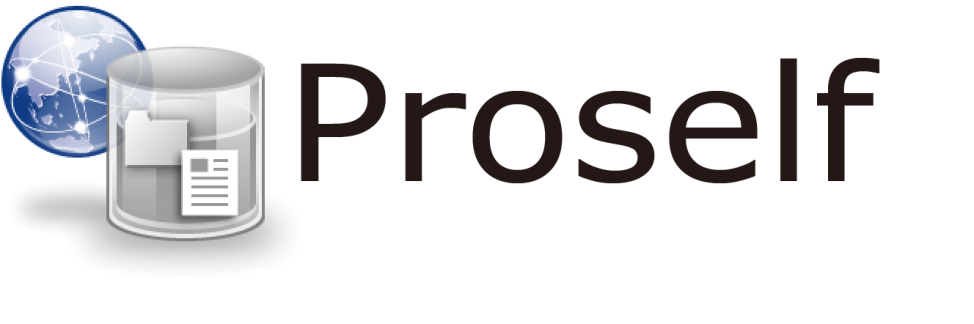 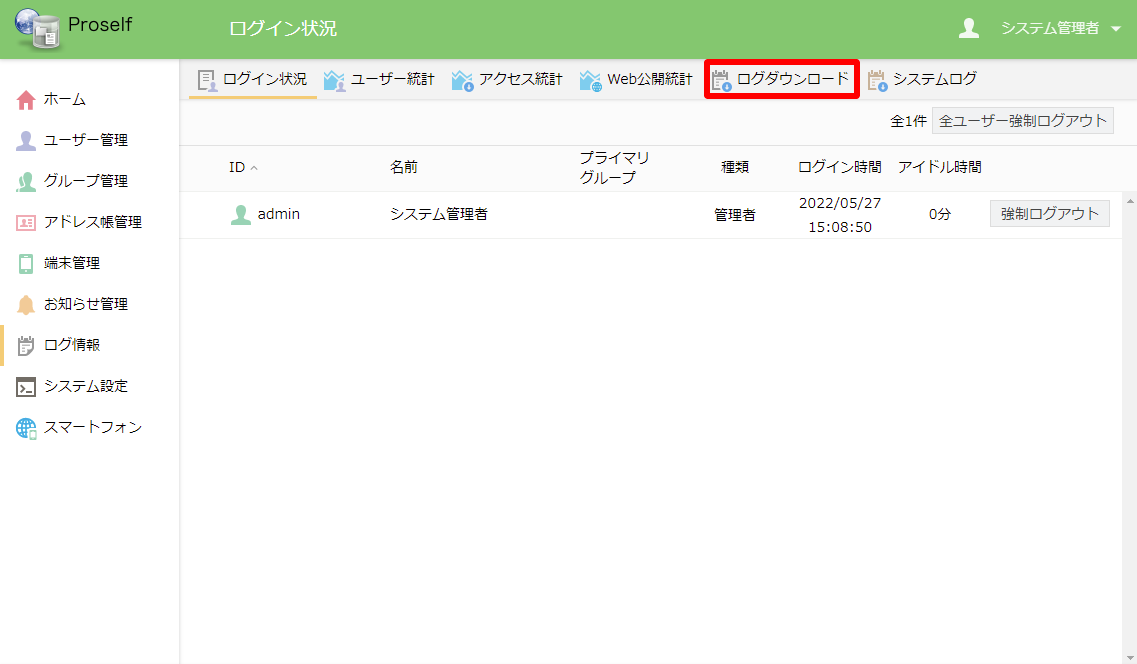 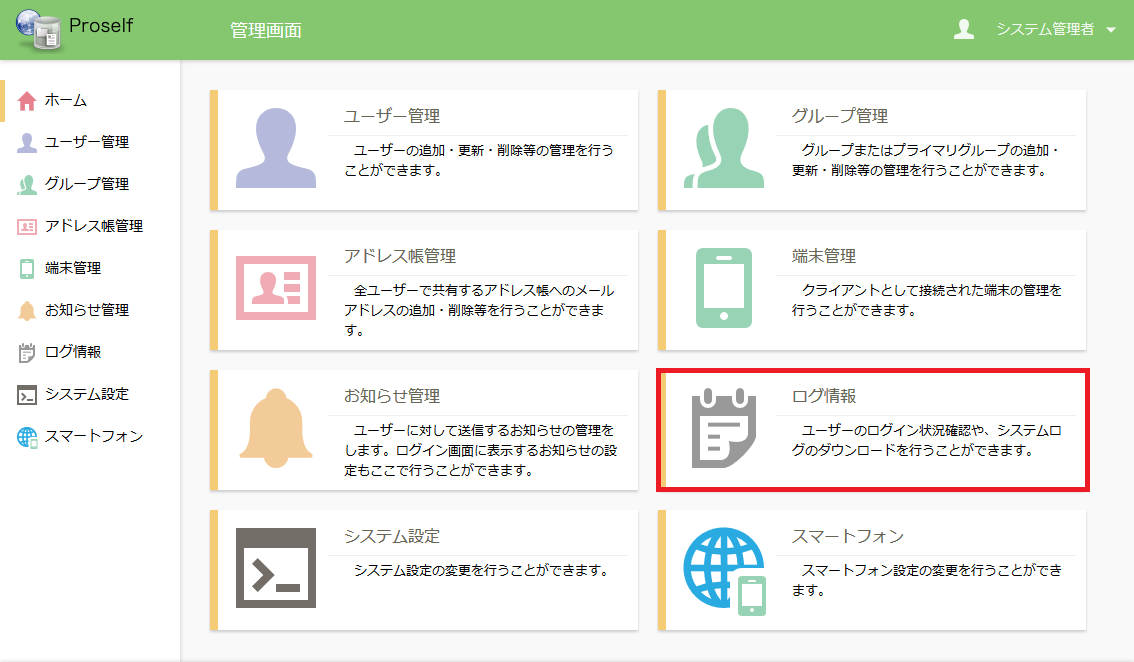 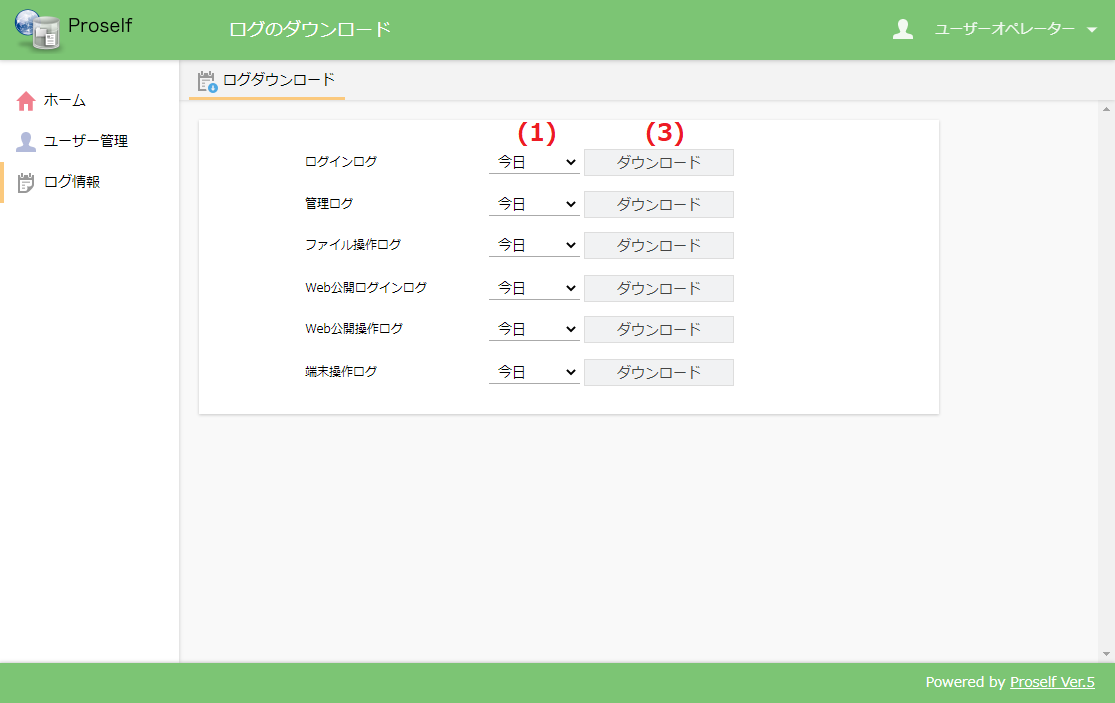 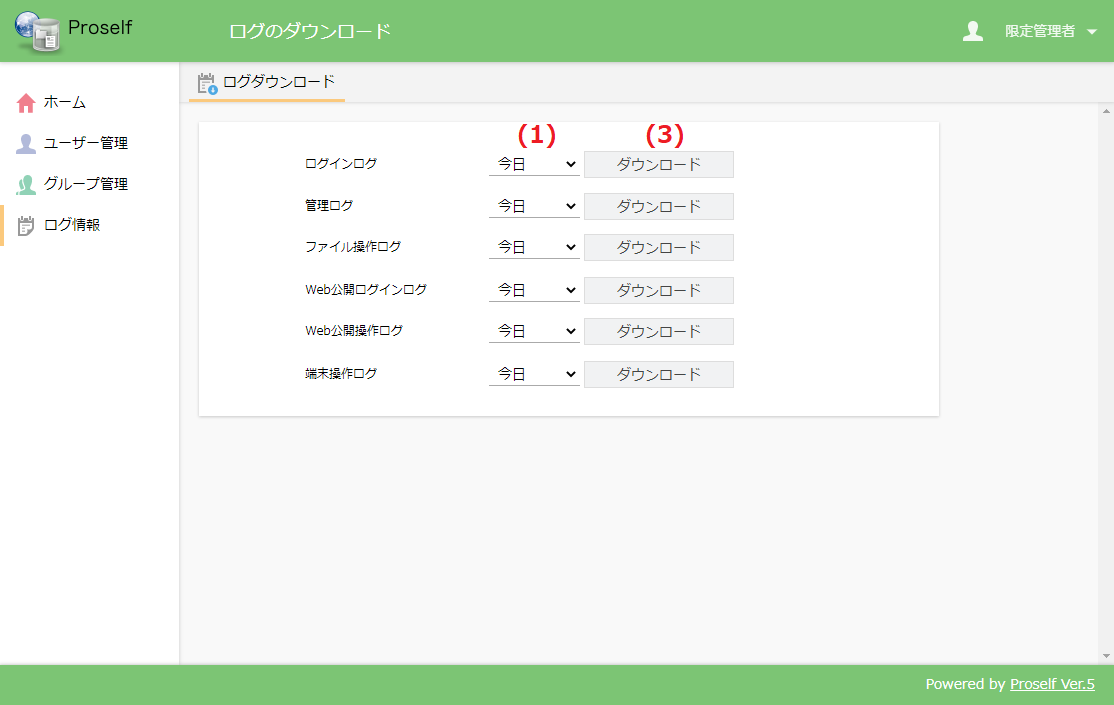 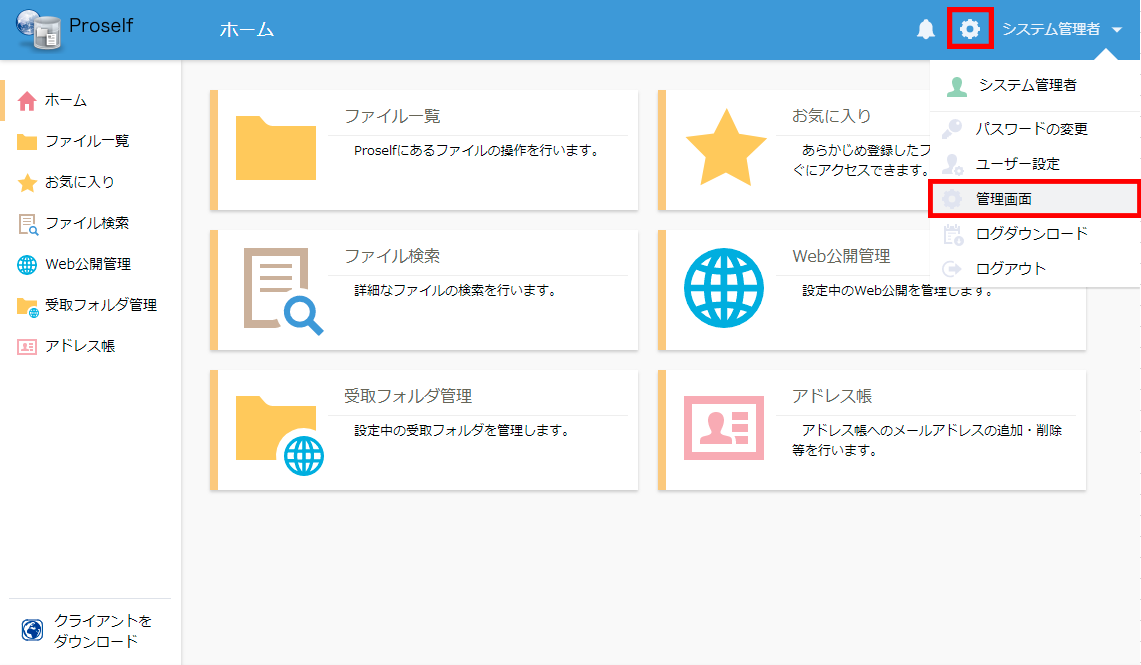 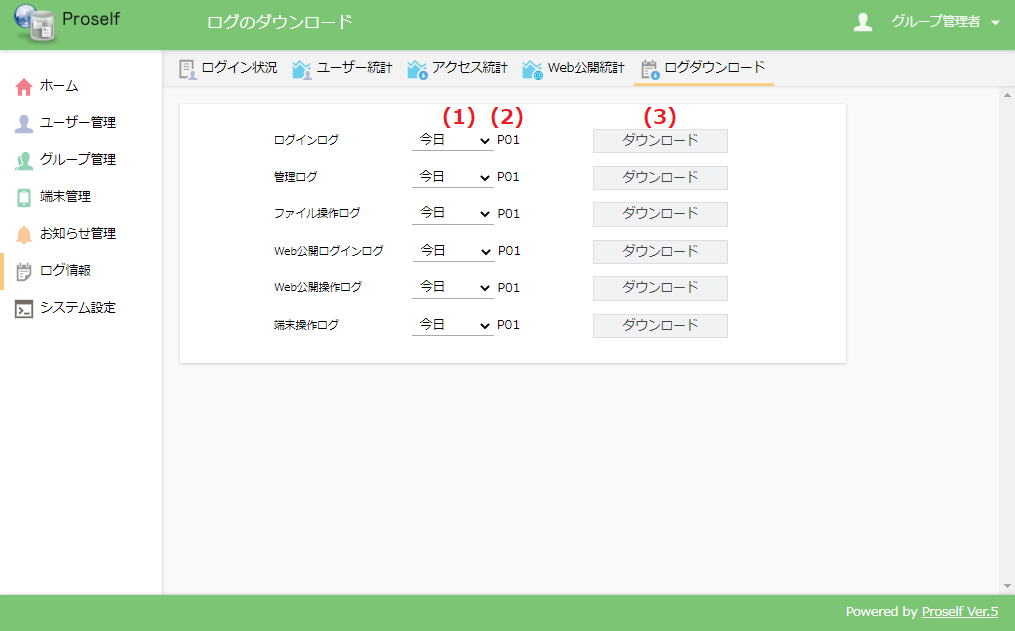 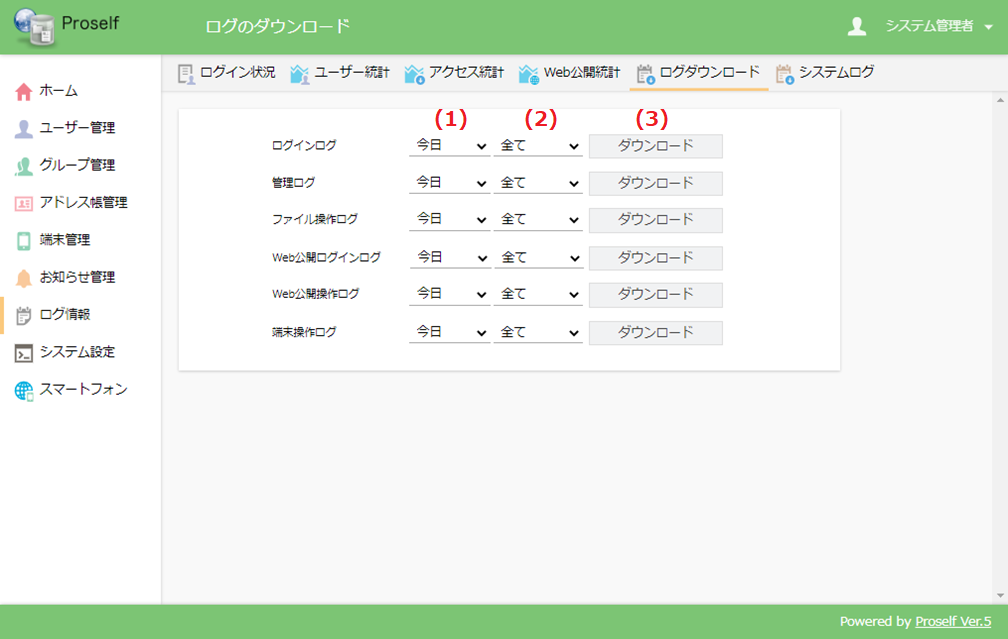 